OBRAZAC  3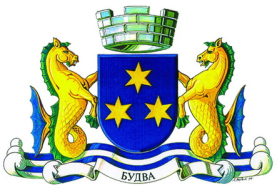 OPŠTINA BUDVABroj iz evidencije postupaka javnih nabavki: 01-3597/6Redni broj iz Plana javnih nabavki : 147                       Budva, 27.12.2018 .godineNa onovu člana 54 stav 1 Zakona o javnim nabavkama  („Službeni list CG“, br. 42/11, 57/14, 28/15 i 42/17) Opština Budva objavljuje na Portalu javnih nabavkiTENDERSKU DOKUMENTACIJUZA OTVORENI POSTUPAK JAVNE NABAVKE ZA NABAVKU USLUGA STRUČNOG NADZORA NAD IZGRADNJOM ULICE S-53 DUP DUBOVICA,SA PRATEĆOM INFRASTRUKTUROM (I FAZA) SADRŽAJ TENDERSKE DOKUMENTACIJEPOZIV ZA JAVNO NADMETANJE U OTVORENOM POSTUPKU JAVNE NABAVKE	3TEHNIČKE KARAKTERISTIKE ILI SPECIFIKACIJE PREDMETA JAVNE NABAVKE, ODNOSNO PREDMJER RADOVA	7IZJAVA NARUČIOCA DA ĆE UREDNO IZMIRIVATI OBAVEZE PREMA IZABRANOM PONUĐAČU	36IZJAVA NARUČIOCA (OVLAŠĆENO LICE, SLUŽBENIK ZA JAVNE NABAVKE I LICA KOJA SU UČESTVOVALA U PLANIRANJU JAVNE NABAVKE) O NEPOSTOJANJU SUKOBA INTERESA 	37IZJAVA NARUČIOCA (ČLANOVA KOMISIJE ZA OTVARANJE I VREDNOVANJE PONUDE I LICA KOJA SU UČESTVOVALA U PRIPREMANJU TENDERSKE DOKUMENTACIJE) O NEPOSTOJANJU SUKOBA INTERESA	38METODOLOGIJA NAČINA VREDNOVANJA PONUDA PO KRITERIJUMU I PODKRITERIJUMIMA	39OBRAZAC PONUDE SA OBRASCIMA KOJE PRIPREMA PONUĐAČ	40NASLOVNA STRANA PONUDE	41SADRŽAJ PONUDE	42PODACI O PONUDI I PONUĐAČU	43FINANSIJSKI DIO PONUDE	49IZJAVA O NEPOSTOJANJU SUKOBA INTERESA NA STRANI PONUĐAČA,PODNOSIOCA ZAJEDNIČKE PONUDE, PODIZVOĐAČA /PODUGOVARAČA	50DOKAZI O ISPUNJENOSTI OBAVEZNIH USLOVA ZA UČEŠĆE U POSTUPKU JAVNOG NADMETANJA	51NACRT UGOVORA O JAVNOJ NABAVCI	52UPUTSTVO PONUĐAČIMA ZA SAČINJAVANJE I PODNOŠENJE PONUDE	55OVLAŠĆENJE ZA ZASTUPANJE I UČESTVOVANJE U POSTUPKU JAVNOG OTVARANJA PONUDA	61UPUTSTVO O PRAVNOM SREDSTVU	62POZIV ZA JAVNO NADMETANJE U OTVORENOM POSTUPKU JAVNE NABAVKEI   Podaci o naručiocuII Vrsta postupka- otvoreni postupakIII  Predmet javne nabavkeVrsta predmeta javne nabavke UslugeOpis predmeta javne nabavkeNabavka usluga stručnog nadzora na izgradnji ulice S-53 DUP Dubovica, sa pratećom infrastrukturom (I faza). CPV- jedinstveni rječnik javnih nabavki IV  Zaključivanje okvirnog sporazumaZaključiće se okvirni sporazum: neV Način određivanja predmeta i procijenjena vrijednost javne nabavke:Procijenjena vrijednost predmeta nabavke bez zaključivanja okvirnog sporazumaPredmet javne nabavke se nabavlja: kao cjelina, procijenjene vrijednosti sa uračunatim PDV-om 24.000,00 €.VI Mogućnost podnošenja alternativnih ponuda neVII Uslovi za učešće u postupku javne nabavkea) Obavezni usloviU postupku javne nabavke može da učestvuje samo ponuđač koji:1) je upisan u registar kod organa nadležnog za registraciju privrednih subjekata;2) je uredno izvršio sve obaveze po osnovu poreza i doprinosa u skladu sa zakonom, odnosno propisima države u kojoj ima sjedište;3) dokaže da on odnosno njegov zakonski zastupnik nije pravosnažno osuđivan za neko od krivičnih djela organizovanog kriminala sa elementima korupcije, pranja novca i prevare; 4) ima dozvolu, licencu, odobrenje ili drugi akt za obavljanje djelatnosti koja je predmet javne nabavke, ukoliko je propisan posebnim zakonom.Dokazivanje ispunjenosti obaveznih uslovaIspunjenost obaveznih uslova dokazuje se dostavljanjem:1) dokaza o registraciji kod organa nadležnog za registraciju privrednih subjekata sa podacima o ovlašćenim licima ponuđača;2) dokaza izdatog od organa nadležnog za poslove poreza da su uredno prijavljene, obračunate i izvršene sve obaveze po osnovu poreza i doprinosa do 90 dana prije dana javnog otvaranja ponuda, u skladu sa propisima Crne Gore, odnosno propisima države u kojoj ponuđač ima sjedište;3) dokaza nadležnog organa izdatog na osnovu kaznene evidencije, koji ne smije biti stariji od šest mjeseci do dana javnog otvaranja ponuda;4) ima dozvolu, licencu, odobrenje ili drugi akt za obavljanje djelatnosti koja je predmet javne nabavke, ukoliko je propisan posebnim zakonom i to:b) Fakultativni uslovib1) ekonomsko-finansijska sposobnostNe zahtjeva se.b2) Stručno-tehnička i kadrovska osposobljenostNe zahtjeva se.VIII  Rok važenja ponudePeriod važenja ponude je 60 dana od dana javnog otvaranja ponuda.IX Garancija ponude daPonuđač je dužan dostaviti bezuslovnu i na prvi poziv naplativu garanciju ponude u iznosu od 2 % procijenjene vrijednosti javne nabavke, kao garanciju ostajanja u obavezi prema ponudi u periodu važenja ponude i 7 (sedam) dana nakon isteka važenja ponude.X  Rok i mjesto izvršenja ugovoraa)Rok izvršenja ugovora je 180 dana od dana uvođenja u posao. b) Mjesto izvršenja ugovora je teritorija opštine Budva. XI Jezik ponude: crnogorski jezik i drugi jezik koji je u službenoj upotrebi u Crnoj Gori,u skladu sa Ustavom i zakonomXII  Kriterijum za izbor najpovoljnije ponude:najniža ponuđena cijena  						broj bodova  	  100	XIII Vrijeme i mjesto podnošenja ponuda i javnog otvaranja ponudaPonude se predaju  radnim danima od 10:00 do 12:00 sati, zaključno sa danom 25.01.2019 godine do 9:30 sati.Ponude se mogu predati:neposrednom predajom na arhivi naručioca na adresi Opština Budva, ulica Trg Sunca  br.3.preporučenom pošiljkom sa povratnicom na adresi Opština Budva, ulica Trg Sunca  br.3.Zbog hitnosti predmetne nabavke koja se odnosi na nabavku usluga stručnog nadzora, u skladu sa odredbama utvrdjenim u članu 90 ZJN,  rok  za podnošenje ponuda  u otvorenom postupke javne nabavke odredjen je  u kraćem trajanju,  ali ne kraćem od 22 dana od dana objavljivanja  tenderske dokumentacije  na portalu javnih nabavki.  Razlozi za skračenenje roka odpredijeljeni su razlozima hitnosti sprovođenja i okončanja postupka za navedene radove za koje ponuđač bira stručni nadzor.Naime, navedeni radovi obezbjeđuju prisupni put već sagrađenim  objektima za potrebe stanovanja prosvjetnih radnika i zaposlenih u MUP-u, čije se useljenje očekuje početkom 2019. Godine grje je naručilac takođe odredio kaći rok za podnošenje ponuda.  Javno otvaranje ponuda, kome mogu prisustvovati ovlašćeni predstavnici ponuđača sa priloženim punomoćjem potpisanim od strane ovlašćenog lica, održaće se dana  25.01.2019. godine u 10:00 sati, u prostorijama  Opštine Budva,  kancelarija 45  ulica Trg Sunca br.3.XIV Rok za donošenje odluke o izboru najpovoljnije ponude Odluka o izboru najpovoljnije ponude donijeće se u roku od 30 dana od dana javnog otvaranja ponuda.XV Drugi podaci i uslovi od značaja za sprovodjenje postupka javne nabavkeRok i način plaćanja:Rok plaćanja je: 20 dana po ispostavljenoj fakturi.Način plaćanja je: virmanski.Sredstva finansijskog obezbjeđenja ugovora o javnoj nabavciPonuđač čija ponuda bude izabrana kao najpovoljnija je dužan da prije zaključivanja ugovora o javnoj nabavci dostavi naručiocu: garanciju za dobro izvršenje ugovora u iznosu od 5% vrijednosti ugovoraTEHNIČKE KARAKTERISTIKE ILI SPECIFIKACIJE PREDMETA JAVNE NABAVKE, ODNOSNO PREDMJER RADOVA Opis radova na lokaciji na kojoj će se izvoditi radovi, koji su predmet stručnog nadzora: Investiciona vrijednost navedenih radova iznosi 908.768,70 € u skladu sa sprovedenim otvorenim  postupkom za izvođenje radova po tenderskoj dokumentaciji broj 01-3137/6 od 02.11.2018. godine.   Garantni rok za radove, koji su predmet nadzora i koji utiču na stabilnost i sigurnost objekta ili dijela objekta je 10 godina, a za ostale radove 2 godine. Garancije kvaliteta radova, koji su predmet stručnog nadzora: - Atesti proizvođača za ugrađeni materijal. Način sprovođenja kontrole kvaliteta radova koji su predmet stručnog nadzora: Na zahtjev nadzornog organa preko firme ovlašćene za ispitivanje  kontrole kvaliteta.Način i dinamika isporuke/izvršenja usluga stručnog nadzora: u skladu sa uslovima iz tenderske dokuemntacije. Ostali uslovi u pogledu primjene propisa:-Predmet nabavke će se realizovati po Glavnom projektu koji je izradio “Geomont” d.o.o. Budva, i koji je revidovan od strane “Civil Engineer” d.o.o. Podgorica.-Nacrt i obračun troškova, proba, stručni nadzor, uslovi preuzimanja, tehnika i/ ili metode građenja vršiće se u skladu sa: Ugovornom dokumentacijom (građevinske knjige i građevinski dnevnik); Zakonom o planiranju prostora i izgradnji objekata, Pravilnikom o načinu i postupku vršenja stručnog nadzora, Pravilnikom o načinu vođenja i sadržini građevinskog dnevnika, građevinske knjige i knjige inspekcije, Pravilnikom o izmjeni i dopuni pravilnika o načinu vršenja tehničkog pregleda i drugom važećom regulativom koja reguliše ovu obast.Napomena: Organizaciju i priključenje gradilišta na instalacije elektrike, vodovoda, kanalizacije, PTT, izvođač obezbedjuje sam i o svom trošku.IZJAVA NARUČIOCA DA ĆE UREDNO IZMIRIVATI OBAVEZE PREMA IZABRANOM PONUĐAČUOPŠTINA BUDVA Broj: 01-3597/2Budva, 17.12.2018. godineU skladu sa članom 49 stav 1 tačka 3 Zakona o javnim nabavkama („Službeni list CG”, br.42/11, 57/14, 28/15 i 42/17)   Predsjednik Opštine Budva, Dragan  Krapović, kao ovlašćeno lice Opštine Budva, dajeI z j a v uDa će Opština Budva, shodno Ugovoru za nabavku usluga stručnog nadzora nad izgradnjom ulice S53 DUP Dubovica, sa pratećom infrastrukturom, I faza (sa pratećom infrastrukturom), uredno vršiti plaćanja preuzetih obaveza, po utvrđenoj dinamici.                                                                PREDSJEDNIK                                                                Dragan Krapović                                                                                                       ___________________IZJAVA NARUČIOCA (OVLAŠĆENO LICE, SLUŽBENIK ZA JAVNE NABAVKE I LICA KOJA SU UČESTVOVALA U PLANIRANJU JAVNE NABAVKE) O NEPOSTOJANJU SUKOBA INTERESA OPŠTINA BUDVA Broj: 01-3597/3Budva, 17.12.2018. godineU skladu sa članom 16 stav 5 Zakona o javnim nabavkama („Službeni list CG”, br.42/11, 57/14, 28/15 i 42/17) IzjavljujemDa u postupku javne nabavke iz Plana javnih nabavki – Amandman IV za 2018.godinu broj: 01-215/5 od 05.11.2018. godine, za nabavku usluga nadzora nad izgradnjom ulice S-53 DUP Dubovica, nisam u sukobu interesa u smislu člana 16 stav 4  Zakona o javnim nabavkama i da ne postoji ekonomski i drugi lični interes koji može kompromitovati moju objektivnost i nepristrasnost u ovom postupku javne nabavke.Ovlašćeno lice naručioca: Dragan  Krapović,
 Predsjednik ______________________                                       Lice koje je učestvovalo u planiranju  javne nabavke, Tanja Kapisoda                          Načelnica Službe za javne nabavke, Službenik za javne nabavke _______________________Lice koje je učestvovalo u planiranju  javne nabavke, Božo VavićSekretar sekretarijata za investicije_____________________IZJAVA NARUČIOCA (ČLANOVA KOMISIJE ZA OTVARANJE I VREDNOVANJE PONUDE I LICA KOJA SU UČESTVOVALA U PRIPREMANJU TENDERSKE DOKUMENTACIJE) O NEPOSTOJANJU SUKOBA INTERESAOPŠTINA BUDVA Broj: 01-3597/4Budva, 09.07.2018. godineU skladu sa članom 16 stav 5 Zakona o javnim nabavkama („Službeni list CG”, br.42/11, 57/14, 28/15 i 42/17) Izjavljujemda u postupku javne nabavke za nabavku usluga stručnog nadzora nad izgradnjom ulice S-53 DUP Dubovica, nisam u sukobu interesa u smislu člana 16 stav 4  Zakona o javnim nabavkama i da ne postoji ekonomski i drugi lični interes koji može kompromitovati moju objektivnost i nepristrasnost u ovom postupku javne nabavke.Predsjednik komisije za otvaranje i vrednovanje ponuda,  Milena Antović, dipl. pravnik,                                      ___________________Član komisije za otvaranje i vrednovanje ponuda,  Tanja Kapisoda, Službenik za javne nabavke,                                        ___________________                                 . Član komisije za otvaranje i vrednovanje ponuda, Sreten Tomović, dipl.ing.građ,                                         _________________METODOLOGIJA NAČINA VREDNOVANJA PONUDA PO KRITERIJUMU I PODKRITERIJUMIMA Vrednovanje ponuda po kriterijumu najniže ponuđena cijena vršiće se na sljedeći način:Najnižu ponuđenu cijenu obračunati maksimalnim brojem bodova - 100 bodova,  Bodovi za ostale  ponude   obračunavaju se proporcionalno: najniža ponudjena cijena /ponudjenu cijenu x broj bodova;      Najniža ponudjena cijena      ____________________    X broj bodova (100 bodova)      ponudjenu cijenu 	Ako je ponuđena cijena 0,00 EUR-a prilikom vrednovanja te cijene po kriterijumu ili podkriterijumu najniža ponuđena cijena uzima se da je ponuđena cijena 0,01 EURU skladu sa odredbama člana  84 ZJN,  ponudjač dostavlja ponudu  sa cijenom izraženom u eurima,  sa posebno iskazanim PDV-om, brojkama i slovima.  Cijena se iskazuje brojkama. OBRAZAC PONUDE SA OBRASCIMA KOJE PRIPREMA PONUĐAČNASLOVNA STRANA PONUDE(naziv ponuđača)		podnosiOPŠTINA BUDVAPONUDUpo Tenderskoj dokumentaciji broj 01- ______ od _____.2018. godine za nabavku usluga stručnog nadzora nad izgradnjom ulice S-53 DUP DubovicaZA Predmet nabavke u cjelostiSADRŽAJ PONUDENaslovna strana ponudeSadržaj ponude Popunjeni podaci o ponudi i ponuđačuUgovor o zajedničkom nastupanju u slučaju zajedničke ponudePopunjen obrazac finansijskog dijela ponudeIzjava/e o postojanju ili nepostojanju sukoba interesa kod ponuđača, podnosioca zajedničke ponude, podizvođača ili podugovaračaDokazi za dokazivanje ispunjenosti obaveznih uslova za učešće u postupku javnog nadmetanjaPotpisan Nacrt ugovora o javnoj nabavciGarancija PonudeOstala dokumentacija (katalozi, fotografije, publikacije i slično)PODACI O PONUDI I PONUĐAČU  Ponuda se podnosikao:Samostalna ponudaSamostalna ponuda sa podizvođačem/podugovaračemZajednička ponudaZajednička ponuda sa  podizvođačem/podugovaračemPodaci o podnosiocu samostalne ponude:Podaci o podugovaraču /podizvođaču u okviru samostalne ponudePodaci o podnosiocu zajedničke ponudePodaci o nosiocu zajedničke ponude:Podaci o članu zajedničke ponude:Podaci o podugovaraču /podizvođaču u okviru zajedničke ponudeFINANSIJSKI DIO PONUDEUslovi ponude:Ovlašćeno lice ponuđača  ___________________________(ime, prezime i funkcija)___________________________(potpis)						M.P.IZJAVA O NEPOSTOJANJU SUKOBA INTERESA NA STRANI PONUĐAČA,PODNOSIOCA ZAJEDNIČKE PONUDE, PODIZVOĐAČA /PODUGOVARAČA (ponuđač)	Broj: ________________Mjesto i datum: _________________Ovlašćeno lice ponuđača/člana zajedničke ponude, podizvođača / podugovarača
       (ime i prezime i radno mjesto)     , u skladu sa članom 17 stav 3 Zakona o javnim nabavkama („Službeni list CG“, br. 42/11, 57/14, 28/15 i 42/17) dajeIzjavuda nije u sukobu interesa sa licima naručioca navedenim u izjavama o nepostojanju sukoba interesa na strani naručioca, koje su sastavni dio predmetne Tenderske dokumentacije broj ___ od ________ godine za nabavku 	(opis predmeta)        , u smislu člana 17 stav 1 Zakona o javnim nabavkama i da ne postoje razlozi za sukob interesa na strani ovog ponuđača, u smislu člana 17 stav 2 istog zakona.Ovlašćeno lice ponuđača___________________________(ime, prezime i funkcija)___________________________(potpis)						M.P.DOKAZI O ISPUNJENOSTI OBAVEZNIH USLOVA ZA UČEŠĆE U POSTUPKU JAVNOG NADMETANJADostaviti:- dokaz o registraciji izdatog od organa nadležnog za registraciju privrednih subjekata sa podacima o ovlašćenim licima ponuđača;- dokaz izdat od organa nadležnog za poslove poreza (državne i lokalne uprave) da su uredno prijavljene, obračunate i izvršene sve obaveze po osnovu poreza i doprinosa do 90 dana prije dana javnog otvaranja ponuda, u skladu sa propisima Crne Gore, odnosno propisima države u kojoj ponuđač ima sjedište;- dokaz nadležnog organa izdatog na osnovu kaznene evidencije, koji ne smije biti stariji od šest mjeseci do dana javnog otvaranja ponuda, da ponuđač, odnosno njegov zakonski zastupnik nije pravosnažno osuđivan za neko od krivičnih djela organizovanog kriminala sa elementima korupcije, pranja novca i prevare;- ima dozvolu, licencu, odobrenje ili drugi akt za obavljanje djelatnosti koja je predmet javne nabavke, ukoliko je propisan posebnim zakonom i to:Saglasno članu 100  a u vezi sa članom 124 , ZAKONA O PLANIRANJU PROSTORA I IZGRADNJI OBJEKATA, ("Službeni list Crne Gore", br. 064/17 od 06.10.2017):Ponuđač, tj. privredno društvo, pravno lice, odnosno preduzetnika treba da posjeduje-Licencu za reviziju tehničke dokumentacije i stručni nadzor. Ponuđač tj. privredno društvo, pravno lice, odnosno preduzetnik koji vrši stručni nadzor treba da ima zaposlenog inženjera koji posjeduje:- licencu ovlašćenog  inženjera građevine – smjer saobraćajni sa izdatom licencom za obavljanje djelatnosti revizije tehničke dokumentacije i stručnog nadzora nad građenjem objekta. NACRT UGOVORA O JAVNOJ NABAVCIOvaj ugovor zaključen je  između:Naručioca: Opština Budva sa sjedištem u Budvi, ulica Trg Sunca broj 3, PIB: 02055409, Broj računa: 510-9786-73, Naziv banke: Crnogorska komercijalna banka AD Podgorica, koga zastupaPredsjednik Opštine, Dragan Krapović (u daljem tekstu: Naručilac)iPonuđača______________________ sa sjedištem u ________________, ulica____________, PIB ____________, Broj računa: ______________________, Naziv banke: ________________________, koga zastupa _____________, (u daljem tekstu: Izvršilac).PREDMET UGOVORAPredmet ovog ugovora je nabavka usluga stručnog nadzora nad izgradnjom ulice S-53 DUP Dubovica, prema tenderskoj dokumentaciji broj ______ od ______. godine, Odluci o izboru najpovoljnije ponude broj _______ od _________ godine i prema ponudi izvršioca broj _____, od__________. godine. Član 1Ponuđač se obavezuje da za potrebe Naručioca pruži usluge stručnog nadzora nad izgradnjom ulice S-53 DUP Dubovica, u svemu prema tehničkoj specifikaciji tenderske dokumentacije, pojediničnim cijenama iz prihvaćene ponude broj _____________ od ___________. godine, u roku od _______ dana od dana zaključivanja ugovora.CIJENA I USLOVI PLAĆANJAČlan 2Ukupna vrijednost usluga prema prihvaćenoj ponudi ponuđača br. _____________ od __________________godine bez PDV-a iznosi ____________€, PDV iznosi ______________,odnosno ukupna cijena sa PDV-om iznosi _______________ , prema pojediničnim cijenama iz ponude. Član 3Naručilac se obavezuje da će ugovoreni iznos iz  člana 2 ovog Ugovora uplatiti na žiro račun ponuđača br. _____________    kod   _________________banke.Plaćanje će se vršiti ____________________________.U cilju obezbjeđenja plaćanja na način preciziran u stavu 1 ovog člana, Naručilac garantuje i izjavom o urednom plaćanju dospjelih obaveza, kojom se obezbjeđuje uredno plaćanje obaveza iz javnih nabavki.Izjava čini sastavni dio ovog ugovora.ROKČlan 4Ugovor se zaključuje na određeno vrijeme, na period trajanja radova nad kojima se vrši usluga pružanja stručnog nadzora. Mjesto izvršenja ugovora je mjesto izvođenja radova, koji su predmet stručnog nadzora, Dubovica, Budva. RASKID UGOVORAČlan 5Ugovorne strane su saglasne da do raskida ovog Ugovora može doći ako Izvršilac ne bude izvršavao svoje obaveze u rokovima i na način predviđen Ugovorom kao i u slučaju kada Naručilac ustanovi da kvalitet pruženih usluga ili način na koje se pružaju, odstupa od traženog, odnosno ponuđenog kvaliteta iz ponude Izvršioca.Naručilac je obavezan da u slučaju uočavanja propusta u obavljanju posla pisanim putem pozove Izvršioca i da putem Zapisnika zajednički konstatuju uzrok i obim uočenih propusta. Ukoliko se Izvršilac ne odazove pozivu naručioca, naručilac angažuje treće lice na teret Izvršioca.GARANCIJE Član 6Izvršilac se obavezuje da naručiocu u trenutku potpisivanja ovog Ugovora preda neopozivu, bezuslovnu i naplativu na prvi poziv Garanciju banke, za dobro izvršenje ugovora na iznos 5 % od ukupne vrijednosti Ugovora, sa rokom vaznosti  5 (pet) dana dužim od ugovorenog roka iz člana 6 ovog Ugovora i koju naručilac može aktivirati u svakom momentu kada nastupi neki od razloga za raskid ovog Ugovora.Garancija  treba biti izdata od poslovne banke koja se nalazi u Crnoj Gori ili strane banke preko korespodentne banke koja se nalazi u Crnoj Gori uz saglasnost naručioca.Naručilac se obavezuje da neposredno nakon  ispunjenja obaveza, na način i pod uslovima iz ovog ugovora,  vrati  ponuđaču garanciju.Za sve što nije predvidjeno ovim ugovorom primjenjuju se odredbe Zakona o obligacionim odnosima i drugih pozitivnih propisa.OBAVEZE UGOVORNIH STRANA Član 7Izvršilac je dužan da vrši: kontrolu izvođenja radova prema revidovanom glavnom projektu, zakonu i posebnim propisima;kontrolu usklađenosti radova;naloži izvođaču radova da otkloni utvrđene nedostatke u roku koji mu odredi; dužan je da građenje objekta suprotno revidovanom glavnom projektu, zakonu i posebnim propisima, ako se ne otklone u roku koji je odredio izvođaču, bez odlaganja prijavi nadležnom inspekcijskom organu; izvrši provjeru kvaliteta izvođenja radova; kontrolu kvaliteta materijala, instalacija i uređaja koji se ugrađuju; provjeru da li materijali, instalacije i uređaji koji se ugrađuju imaju propisanu dokumentaciju neophodnu za njihovo stavljanje u upotrebu; redovno praćenje dinamike izvođenja radova i poštovanje ugovorenih rokova kontrolu primjene mjera koje je naložio izvođaču radova da preduzme u cilju otklanjanja nedostataka pri izvođenju radova; kontrolu primjene mjera za zaštitu životne sredine; definisanje faza za koje je neophodno sačiniti izvještaj; davanje tehnoloških i organizacionih uputstava izvođaču radova i rješavanje drugih pitanja u vezi građenja objekta; saradnju sa projektantom radi obezbjeđenja detalja za nesmetano izvođenje radova; rješavanje drugih pitanja u vezi građenja objekta.Izvršilac je dužan da bez posebne nadoknade: obezbijedi lična sredstva zaštite na radu za sve svoje radnike angažovane na poslu iz ovog ugovora,izvrši osiguranje svih radnika na ovom poslu protiv nesrećnih slučajeva od odredjenog Zavoda, a u skladu sa svojim normativnim aktima,obezbijedi potreban materijal i opremu za nesmetano i brzo obavljanje poslova,obezbijedi prevoz svojih radnika angažovanih na ovom poslu kako bi se stručni nadzor odvijao bez smetnji.Naručilac ima pravo da jednostrano raskine Ugovor o javnoj nabavci u slučaju da Izvršilac: napusti vršenje stručnog nadzora ili na neki drugi način jasno ispolji svoju namjeru da ne nastavi sa izvršavanjem svojih ugovornih obaveza; ne izvršava svoje obaveze u rokovima i na način predviđen odredbama ovog Ugovora.Izvršilac ima pravo da jednostrano raskine Ugovor ako Naručilac ne plaća Izvršiocu u rokovima i na način predviđen ovim Ugovorom.OSTALE ODREDBE Član 8Ugovorne strane su saglasne da poslovne odnose koji proizilaze iz ovog Ugovora i funkcije koju vrši Izvršilac, temelje na principima međusobne saradnje, savjesnosti i poštenja. Za sve što nije regulisano ovim Ugovorom, a odnosi se na obavljanje usluga po osnovu ovog Ugovora, neposredno se primjenjuju odredbe Zakona o obligacionim odnosima i drugih pozitivnih propisa.SUDSKA NADLEŽNOSTČlan 9Ugovorne strane su saglasne da eventualne sporove povodom ovog Ugovora rješavaju sporazumom.U protivnom, ugovara se nadležnost suda u Podgorici.ANTIKORUPCIJSKA KLAUZULAČlan 10Ugovor o javnoj nabavci koji je zaključen uz kršenje antikorupcijskog pravila u smislu člana 15 stav 5 Zakona o javnim nabavkama („Službeni list CG“, br. 42/11, 57/14, 28/15 i 42/17) ništav je. PRIMJERCI UGOVORAČlan 11Ovaj ugovor je pravno valjano zaključen i potpisan od dolje navedenih ovlašćenih zakonskih zastupnika strana ugovora i sačinjen je u 6 (šest) istovjetnih primjeraka, od kojih 4 (četiri) primjerka za Naručioca i  2 (dva) primjerka  za Ponuđača.             NARUČILAC	                                                            IZVRŠILAC_____________________________		                ______________________________SAGLASAN SA NACRTOM  UGOVORA  Ovlašćeno lice ponuđača _______________________(ime, prezime i funkcija)_______________________(svojeručni potpis)Napomena: Konačni tekst ugovora o javnoj nabavci biće sačinjen u skladu sa članom 107 stav 2 Zakona o javnim nabavkama nabavkama („Službeni list CG”, br.42/11, 57/14, 28/15 i 42/17).UPUTSTVO PONUĐAČIMA ZA SAČINJAVANJE I PODNOŠENJE PONUDEI NAČIN PRIPREMANJA PONUDE U PISANOJ FORMIPripremanje i dostavljanje ponude Ponuđač radi učešća u postupku javne nabavke sačinjava i podnosi ponudu u skladu sa ovom tenderskom dokumentacijom.Ponuđač je dužan da ponudu pripremi kao jedinstvenu cjelinu i da svaku prvu stranicu svakog lista i ukupni broj listova ponude označi rednim brojem, osim garancije ponude, kataloga, fotografija, publikacija i slično.Dokumenta koja sačinjava ponuđač, a koja čine sastavni dio ponude moraju biti potpisana od strane ovlašćenog lica ponuđača ili lica koje on ovlasti.Ponuda mora biti povezana jednim jemstvenikom tako da se ne mogu naknadno ubacivati, odstranjivati ili zamjenjivati pojedinačni listovi, a da se pri tome ne ošteti list ponude.Ponuda i uzorci zahtijevani tenderskom dokumentacijom dostavljaju se u odgovarajućem zatvorenom omotu (koverat, paket i slično) na način da se prilikom otvaranja ponude može sa sigurnošću utvrditi da se prvi put otvara.Na omotu ponude navodi se: ponuda, broj tenderske dokumentacije, naziv i sjedište naručioca, naziv, sjedište, odnosno ime i adresa ponuđača i tekst: "Ne otvaraj prije javnog otvaranja ponuda".U slučaju podnošenja zajedničke ponude, na omotu je potrebno naznačiti da se radi o zajedničkoj ponudi i navesti puni naziv ponuđača i adresu na koju će ponuda biti vraćena u slučaju da je neblagovremena.Ponuđač je dužan da ponudu sačini na obrascima iz tenderske dokumentacije uz mogućnost korišćenja svog memoranduma. Pripremanje ponude u slučaju zaključivanja okvirnog sporazumaAko je tenderskom dokumentacijom predviđeno zaključivanje okvirnog sporazuma ponuđač priprema i podnosi ponudu u odnosu na opis, tehničku specifikaciju i procijenjenu vrijednost predmeta nabavke predviđene za prvu godinu, odnosno prvi ugovor o javnoj nabavci.3. Način pripremanja ponude po partijamaPonuđač može da podnese ponudu za jednu ili više partija pod uslovom da se ponuda odnosi na najmanje jednu partiju.Ako ponuđač podnosi ponudu za više ili sve partije, ponuda mora biti pripremljena kao jedna cjelina tako da se može ocjenjivati za svaku partiju posebno, na način što se dokazi koji se odnose na sve partije, osim garancije ponude, kataloga, fotografija, publikacija i slično, podnose zajedno u jednom primjerku u ponudi za prvu partiju za koju učestvuje, a dokazi koji se odnose samo na određenu/e partiju/e podnose se za svaku partiju posebno.Garancija ponude, katalozi, fotografije, publikacije i slično prilažu se u ponudi nakon dokumenata za zadnju partiju na kojoj se učestvuje.  4. Način pripremanja zajedničke ponude Ponudu može da podnese grupa ponuđača (zajednička ponuda), koji su neograničeno solidarno odgovorni za ponudu i obaveze iz ugovora o javnoj nabavci.Ponuđač koji je samostalno podnio ponudu ne može istovremeno da učestvuje u zajedničkoj ponudi ili kao podizvođač, odnosno podugovarač drugog ponuđača. U zajedničkoj ponudi se mora dostaviti ugovor o zajedničkom nastupanju kojim se: određuje vodeći ponuđač - nosilac ponude;  određuje dio predmeta nabavke koji će realizovati svaki od podnosilaca ponude i njihovo procentualno učešće u finansijskom dijelu ponude; prihvata neograničena solidarna odgovornost za ponudu i obaveze iz ugovora o javnoj nabavci i uređuju međusobna prava i obaveze podnosilaca zajedničke ponude (određuje podnosilac zajedničke ponude čije će ovlašćeno lice potpisati finansijski dio ponude, nacrt ugovora o javnoj nabavci i nacrt okvirnog sporazuma i čijim pečatom, žigom ili sličnim znakom će se ovjeriti ovi  dokumenti i označiti svaka prva stranica svakog lista ponude; određuje podnosilac zajedničke ponude koji će obezbijediti garanciju ponude i druga sredstva finansijskog obezbjeđenja; određuje podnosilac zajedničke ponude koji će izdavati i podnositi naručiocu račune/fakture i druga dokumenta za plaćanje i na čiji račun će naručilac vršiti plaćanje i drugo). Ugovorom o zajedničkom nastupanju može se odrediti naziv ovog ponuđača.U zajedničkoj ponudi se moraju navesti imena i stručne kvalifikacije lica koja će biti odgovorna za izvršenje ugovora o javnoj nabavci.5. Način pripremanja ponude sa podugovaračem/podizvođačemPonuđač može da izvršenje određenih poslova iz ugovora o javnoj nabavci povjeri podugovaraču ili podizvođaču. Učešće svih podugovorača ili podizvođača u izvršenju javne nabavke ne može da bude veće od 30% od ukupne vrijednosti ponude.Ponuđač je dužan da, na zahtjev naručioca, omogući uvid u dokumentaciju podugovarača ili podizvođača, odnosno pruži druge dokaze radi utvrđivanja ispunjenosti uslova za učešće u postupku javne nabavke.Ponuđač u potpunosti odgovara naručiocu za izvršenje ugovorene javne nabavke, bez obzira na broj podugovarača ili podizvođača.6. Sukob interesa kod pripremanja zajedničke ponude i ponude sa podugovaračem  / podizvođačemU smislu člana 17 stav 1 tačka 6 Zakona o javnim nabavkama sukob interesa na strani ponuđača postoji ako lice u istom postupku javne nabavke učestvuje kao član više zajedničkih ponuda ili kao podugovarač, odnosno podizvođač učestvuje u više ponuda.7. Način pripremanja ponude kada je u predmjeru radova ili tehničkoj specifikaciji naveden robni znak, patent, tip ili posebno porijeklo robe, usluge ili radova uz naznaku “ili ekvivalentno”Ako je naručilac u predmjeru radova ili tehničkoj specifikaciji za određenu stavku/e naveo robni znak, patent, tip ili proizvođač, uz naznaku “ili ekvivalentno”, ponuđač je dužan da u ponudi tačno navede koji robni znak, patent, tip ili proizvođač nudi. U odnosu na zahtjeve za tehničke karakteristike ili specifikacije utvrđene tenderskom dokumentacijom ponuđači mogu ponuditi ekvivalentna rješenja zahtjevima iz standarda uz podnošenje dokaza o ekvivalentnosti.8. Oblik i način dostavljanja dokaza o ispunjenosti uslova za učešće u postupku javne nabavkeDokazi o ispunjenosti uslova za učešće u postupku javne nabavke i drugi dokazi traženi tenderskom dokumentacijom, mogu se dostaviti u originalu, ovjerenoj kopiji, neovjerenoj kopiji ili u elektronskoj formi. Ponuđač čija je ponuda izabrana kao najpovoljnija dužan je da prije zaključivanja ugovora o javnoj nabavci dostavi original ili ovjerenu kopiju dokaza o ispunjavanju uslova za učešće u postupku javne nabavke.Ukoliko ponuđač čija je ponuda izabrana kao najpovoljnija ne dostavi originale ili ovjerene kopije dokaza njegova ponuda će se smatrati neispravnom.U slučaju žalbenog postupka ponuđač čija se vjerodostojnost dokaza osporava dužan je da dostavi original ili ovjerenu kopiju osporenog dokaza, a ako ne dostavi original ili ovjerenu kopiju osporenog dokaza njegova ponuda će se smatrati neispravnom.Ponuđač može dostaviti dokaze o kvalitetu (sertifikate, odnosno licence i druge dokaze o ispunjavanju kvaliteta) izdate od ovlašćenih organa država članica Evropske unije ili drugih država, kao ekvivalentne dokaze u skladu sa zakonom i  zahtjevom naručioca. Ponuđač može dostaviti dokaz o kvalitetu u drugom obliku, ako pruži dokaz o tome da nema mogućnost ili pravo na traženje tog dokaza.Dokazi sačinjeni na jeziku koji nije jezik ponude, dostavljaju se na jeziku na kojem su sačinjeni i u prevodu na jezik ponude od strane ovlašćenog sudskog tumača, osim za djelove ponude za koje je tenderskom dokumentacijom predviđeno da se mogu dostaviti na jeziku koji nije jezik ponude.9. Dokazivanje uslova od strane podnosilaca zajedničke ponude Svaki podnosilac zajedničke ponude mora u ponudi dokazati da ispunjava obavezne uslove: da je upisan u registar kod organa nadležnog za registraciju privrednih subjekata;da je uredno izvršio sve obaveze po osnovu poreza i doprinosa u skladu sa zakonom, odnosno propisima države u kojoj ima sjedište; da on odnosno njegov zakonski zastupnik nije pravosnažno osuđivan za neko od krivičnih djela organizovanog kriminala sa elementima korupcije, pranja novca i prevare.Obavezni uslov da ima dozvolu, licencu, odobrenje ili drugi akt za obavljanje djelatnosti koja je predmet javne nabavke mora da dokaže da ispunjava podnosilac zajedničke ponude koji je ugovorom o zajedničkom nastupu određen za izvršenje dijela predmeta javne nabavke za koji je Tenderskom dokumentacijom predviđena obaveza dostavljanja licence, odobrenja ili drugog akta.Fakultativne uslove predviđene Tenderskom dokumentacijom u pogledu ekonomsko – finansijske sposobnosti i stručno – tehničke osposobljenosti podnosioci zajedničke ponude su dužni da ispune zajednički i mogu da koriste kapacitete drugog podnosiosa iz zajedničke ponude.10. Dokazivanje uslova preko podugovarača/podizvođača i drugog pravnog i fizičkog licaPonuđač može ispunjenost uslova u pogledu posjedovanja dozvole, licence, odobrenja ili drugog akta za obavljanje djelatnosti koja je predmet javne nabavke i u pogledu stručno – tehničke i kadrovske osposobljenosti dokazati preko podugovarača, odnosno podizvođača.Ponuđač može stručno – tehničku i kadrovsku osposobljenost dokazati korišćenjem kapaciteta drugog pravnog i fizičkog lica ukoliko su mu stavljeni na raspolaganje, u skladu sa zakonom.11. Sredstva finansijskog obezbjeđenja - garancije11.1 Način dostavljanja garancije ponude Garancija ponude koja sadrži klauzulu da je validna ukoliko je perforirana dostavlja se i povezuje u ponudi jemstvenikom sa ostalim dokumentima ponude. Na ovaj način se dostavlja i povezuje garancija ponude uz koju je kao posebni dokument dostavljena navedena klauzula izdavaoca garancije. Ako garancija ponude ne sadrži klauzulu da je validna ukoliko je perforirana ili ako uz garanciju nije dostavljen posebni dokument koji sadrži takvu klauzulu, garancija ponude se dostavlja u dvolisnoj providnoj plastičnoj foliji koja se zatvara po svakoj strani tako da se garancija ponude ne može naknadno ubacivati, odstranjivati ili zamjenjivati. Zatvaranje plastične folije može se vršiti i jemstvenikom kojim se povezuje ponuda u cjelinu na način što će se plastična folija perforirati po obodu svake strane sa najmanje po dvije perforacije kroz koje će se provući jemstvenik kojim se povezuje ponuda, tako da se garancija ponude ne može naknadno ubacivati, odstranjivati ili zamjenjivati, a da se ista vidno ne ošteti, kao ni jemstvenik kojim je zatvorena plastična folija i kojim je uvezana ponuda. Ako se garancija ponude sastoji iz više listova svaki list garancije se dostavlja na naprijed opisani način.Garancija ponude se prilaže na način opisan pod tačkom 3 ovog uputstva (način pripremanja ponude po partijama).11.2 Zajednički uslovi za garanciju ponude i sredstva finansijskog obezbjeđenja ugovora o javnoj nabavciGarancija ponude i sredstva finansijskog obezbjeđenja ugovora o javnoj nabavci mogu biti izdata od banke, društva za osiguranje ili druge organizacije koja je zakonom ili na osnovu zakona ovlašćena za davanje garancija.U garanciji ponude i sredstvu finansijskog obezbjeđenja ugovora o javnoj nabavci mora biti naveden broj i datum tenderske dokumentacije na koji se odnosi ponuda, iznos na koji se garancija daje i da je bezuslovna i plativa na prvi poziv naručioca nakon nastanka razloga na koji se odnosi.U slučaju kada se ponuda podnosi za više partija ponuđač može u ponudi dostaviti jednu garanciju ponude za sve partije za koje podnosi ponudu uz navođenje partija na koje se odnosi i iznosa garancije za svaku partiju ili da za svaku partiju dostavi posebnu garanciju ponude.12. Način iskazivanja ponuđene cijenePonuđač dostavlja ponudu sa cijenom/ama izraženom u EUR-ima, sa posebno iskazanim PDV-om, na način predviđen obrascem “Finansijski dio ponude” koji je sastavni dio Tenderske dokumentacije.U ponuđenu cijenu uračunavaju se svi troškovi i popusti na ukupnu ponuđenu cijenu, sa posebno iskazanim PDV-om, u skladu sa zakonom.Ponuđena cijena/e piše se brojkama.Ponuđena cijena/e izražava se za cjelokupni predmet javne nabavke, a ukoliko je predmet javne nabavke određen po partijama za svaku partiju za koju se podnosi ponuda dostavlja se posebno Finansijski dio ponude. Ako je cijena najpovoljnije ponude niža najmanje za 30% u odnosu na prosječno ponuđenu cijenu svih ispravnih ponuda ponuđač je dužan da na zahtjev naručioca dostavi obrazloženje u skladu sa Zakonom o javnim nabavkama (“Službeni list CG”, broj 42/11, 57/14, 28/15 i 42/17).13. Alternativna ponudaUkoliko je naručilac predvidio mogućnost podnošenja alternativne ponude, ponuđač  može dostaviti samo jednu ponudu: alternativnu ili onakvu kakvu je naručilac zahtijevao tehničkim karakteristikama ili specifikacijam predmeta javne nabavke, odnosno predmjera radova, date u tenderskoj dokumentaciji. 14. Nacrt ugovora o javnoj nabavci i nacrt okvirnog sporazumaPonuđač je dužan da u ponudi dostavi Nacrt ugovora o javnoj nabavci potpisan od strane ovlašćenog lica na mjestu predviđenom za davanje saglasnosti na isti, a ako je predviđeno zaključivanje okvirnog sporazuma i Nacrt okvirnog sporazuma potpisan od strane ovlašćenog lica na mjestu predviđenom za davanje saglasnosti na isti. 15. Blagovremenost ponudePonuda je blagovremeno podnesena ako je uručena naručiocu prije isteka roka predviđenog za podnošenje ponuda koji je predviđen Tenderskom dokumentacijom.16. Period važenja ponudePeriod važenja ponude ne može da bude kraći od roka definisanog u Pozivu.Istekom važenja ponude naručilac može, u pisanoj formi, da zahtijeva od ponuđača da produži period važenja ponude do određenog datuma. Ukoliko ponuđač odbije zahtjev za produženje važenja ponude smatraće se da je odustao od ponude. Ponuđač koji prihvati zahtjev za produženje važenja ponude ne može da mijenja ponudu.17. Pojašnjenje tenderske dokumentacijeZainteresovano lice ima pravo da zahtijeva od naručioca pojašnjenje tenderske dokumentacije u roku od 8 (osam) dana, od dana objavljivanja, odnosno dostavljanja tenderske dokumentacije. Zahtjev za pojašnjenje tenderske dokumentacije podnosi se u pisanoj formi (poštom, faxom, e-mailom...) na adresu naručioca.Pojašnjenje tenderske dokumentacije predstavlja sastavni dio tenderske dokumentacije.Naručilac je dužan da pojašnjenje tenderske dokumentacije, dostavi podnosiocu zahtjeva i da ga objavi na portalu javnih nabavki u roku od tri dana, od dana prijema zahtjeva.II NAČIN PRIPREMANJA I DOSTAVLJANJA PONUDE U ELEKTRONSKOJ FORMIPonuđač radi učešća u postupku javne nabavke sačinjava i podnosi ponudu u skladu sa ovom tenderskom dokumentacijom.Ponuda u elektronskoj formi se priprema i podnosi u skladu sa propisima kojima se uređuje elektronska komunikacija i elektronski potpis.III  IZMJENE I DOPUNE PONUDE I ODUSTANAK OD PONUDEPonuđač može da, u roku za dostavljanje ponuda, mijenja ili dopunjava ponudu ili da od ponude odustane na način predviđen za pripremanje i dostavljanje ponude, pri čemu je dužan da jasno naznači koji dio ponude mijenja ili dopunjava.OVLAŠĆENJE ZA ZASTUPANJE I UČESTVOVANJE U POSTUPKU JAVNOG OTVARANJA PONUDAOvlašćuje se   (ime i prezime i broj lične karte ili druge identifikacione isprave)   da, u ime     (naziv ponuđača), kao ponuđača, prisustvuje javnom otvaranju ponuda po Tenderskoj dokumentaciji (naziv naručioca) broj _____ od ________. godine, za nabavku (opis predmeta nabavke)i da zastupa interese ovog ponuđača u postupku javnog otvaranja ponuda.  Ovlašćeno lice ponuđača _______________________(ime, prezime i funkcija)_______________________(potpis)M.P.Napomena: Ovlašćenje se predaje Komisiji za otvaranje i vrednovanje ponuda naručioca neposredno prije početka javnog otvaranja ponuda.UPUTSTVO O PRAVNOM SREDSTVUZainteresovano lice (lice koje je blagovremeno tražilo pojašnjenje tenderske dokumentacije, lice koje u žalbi dokaže ili učini vjerovatnim da je zbog pobijanog akta ili radnje naručioca pretrpjelo ili moglo pretrpjeti štetu kao ponuđač u postupku javne nabavke) može izjaviti žalbu protiv ove tenderske dokumentacije Državnoj komisiji za kontrolu postupaka javnih nabavki počev od dana objavljivanja, odnosno dostavljanja tenderske dokumentacije najkasnije deset dana prije dana koji je određen za otvaranje ponuda. Žalba se izjavljuje preko naručioca neposredno, putem pošte preporučenom pošiljkom sa dostavnicom ili elektronskim putem sa naprednim elektronskim potpisom ako je tenderskom dokumentacijom predmetnog postupka predviđeno dostavljanje ponuda elektronskim putem. Žalba koja nije podnesena na naprijed predviđeni način biće odbijena kao nedozvoljena.Podnosilac žalbe je dužan da uz žalbu priloži dokaz o uplati naknade za vođenje postupka u iznosu od 1% od procijenjene vrijednosti javne nabavke, a najviše 20.000,00 eura, na žiro račun Državne komisije za kontrolu postupaka javnih nabavki broj 530-20240-15 kod NLB Montenegro banke A.D.Ukoliko je predmet nabavke podijeljen po partijama, a žalba se odnosi samo na određenu/e partiju/e, naknada se plaća u iznosu 1% od procijenjene vrijednosti javne nabavke te /tih partije/a.Instrukcije za plaćanje naknade za vođenje postupka od strane želilaca iz inostranstva nalaze se na internet stranici Državne komisije za kontrolu postupaka javnih nabavkihttp://www.kontrola-nabavki.me/.1) Milena Antović, predsjednik, ________________________2) Tanja Kapisoda, član, ______________________________3) Sreten Tomović, član, ______________________________Naručilac:Opština BudvaLice/a za davanje informacija:Tanja Kapisoda, načelnica Službe za javne nabavke, Službenik za javne nabavkeAdresa: Trg Sunca 3Poštanski broj:85310Sjedište:BudvaPIB :  02005409Telefon: 067/240-209Faks:033454017E-mail adresa:javne.nabavke@budva.meInternet stranica: www.budva.me79714000-2 Usluge nadzora71520000-9 Usluge nadzora izgradnje Saglasno članu 100  a u vezi sa članom 124 , ZAKONA O PLANIRANJU PROSTORA I IZGRADNJI OBJEKATA, ("Službeni list Crne Gore", br. 064/17 od 06.10.2017):Ponuđač, tj. privredno društvo, pravno lice, odnosno preduzetnika treba da posjeduje-Licencu za reviziju tehničke dokumentacije i stručni nadzor. Ponuđač tj. privredno društvo, pravno lice, odnosno preduzetnik koji vrši stručni nadzor treba da ima zaposlenog inženjera koji posjeduje:- licencu ovlašćenog  inženjera građevine – smjer saobraćajni sa izdatom licencom za obavljanje  djelatnosti revizije tehničke dokumentacije i stručnog nadzora nad građenjem objekta.R.B.Opis predmeta nabavke, odnosno dijela predmeta nabavkeBitne karakteristike predmeta nabavke u pogledu kvaliteta, performansi i/ili dimenzijaJedinica mjereKoličina  POTPORNI ZIDOVI   POTPORNI ZIDOVI   POTPORNI ZIDOVI   POTPORNI ZIDOVI   POTPORNI ZIDOVI   POTPORNI ZIDOVI   POTPORNI ZIDOVI  ZEMLJANI RADOVI ZEMLJANI RADOVI ZEMLJANI RADOVI ZEMLJANI RADOVI ZEMLJANI RADOVI ZEMLJANI RADOVI ZEMLJANI RADOVI Iskop za temelje u stijenskoj masi IV I V kategorije Iskop za temelje u stijenskoj masi IV I V kategorije m31125,42Nasipanje zemljanog materijala, dijelom iz iskopa a dijelom iz pozajmišta, nakon izrade potpornih zidova Nasipanje zemljanog materijala, dijelom iz iskopa a dijelom iz pozajmišta, nakon izrade potpornih zidova m3821,57Izrada drenažnog sloja od pjeskovito-šljunkovitog materijala iza potpornih zidovaIzrada drenažnog sloja od pjeskovito-šljunkovitog materijala iza potpornih zidovam3139,57  BETONSKI RADOVI   BETONSKI RADOVI   BETONSKI RADOVI   BETONSKI RADOVI   BETONSKI RADOVI   BETONSKI RADOVI   BETONSKI RADOVI Betoniranje AB temelja potpornih zidova u oplati, MB30Betoniranje AB temelja potpornih zidova u oplati, MB30m3328,49Betoniranje potpornih zidova I kontrafora u obostranoj oplati, MB30Betoniranje potpornih zidova I kontrafora u obostranoj oplati, MB30m3258,63ARMIRAČKI RADOVIARMIRAČKI RADOVIARMIRAČKI RADOVIARMIRAČKI RADOVIARMIRAČKI RADOVIARMIRAČKI RADOVIARMIRAČKI RADOVIRebrasta armature RA400/500 za AB potporne zidoveRebrasta armature RA400/500 za AB potporne zidovekg37801,91PRIPREMNI RADOVI PRIPREMNI RADOVI PRIPREMNI RADOVI PRIPREMNI RADOVI PRIPREMNI RADOVI PRIPREMNI RADOVI PRIPREMNI RADOVI GEODETSKO OBELEŽAVANJE GEODETSKO OBELEŽAVANJE Izvršiti obeležavanje saobraćajnih elemenata preko detaljnih tačaka situacionog I nivelacionog plana datih u projektu (X,Y,Z) koordinate. Tačke je potrebno obeležiti u apsolutnom koordinantnom sistemu prema podacima iz projekta. Osiguranje I obnavljanje trase tokom radova. Izvršiti obeležavanje saobraćajnih elemenata preko detaljnih tačaka situacionog I nivelacionog plana datih u projektu (X,Y,Z) koordinate. Tačke je potrebno obeležiti u apsolutnom koordinantnom sistemu prema podacima iz projekta. Osiguranje I obnavljanje trase tokom radova. m1252,00MAŠINSKO SEČENJE ASFALTA MAŠINSKO SEČENJE ASFALTA Sečenje asfalta na kontaktu projektovane saobraćajnice sa postojećim kolovozom na sta: 0+132.00. osovina 2Obračunava I plaća se po m1 isečenog kolovoza. Sečenje asfalta na kontaktu projektovane saobraćajnice sa postojećim kolovozom na sta: 0+132.00. osovina 2Obračunava I plaća se po m1 isečenog kolovoza. m16,00RUŠENJE POSTOJEĆEG ASFALTNOG ZASTORA RUŠENJE POSTOJEĆEG ASFALTNOG ZASTORA Rušenje postojećeg asfaltnog zastora (d=10cm), sa utovarom I odvozom na deponiju. Obračunava I plaća se po m2 porušene površine asfaltnog zastora. Rušenje postojećeg asfaltnog zastora (d=10cm), sa utovarom I odvozom na deponiju. Obračunava I plaća se po m2 porušene površine asfaltnog zastora. m2158,31RUŠENJE POSTOJEĆEG BETONSKOG ZASTORA RUŠENJE POSTOJEĆEG BETONSKOG ZASTORA Rušenje postojećeg betonskog zastora (d=15cm), utovarom I odvozom na deponiju. Obračunava I plaća se po m2 porušene površine betonskog prilaza. Rušenje postojećeg betonskog zastora (d=15cm), utovarom I odvozom na deponiju. Obračunava I plaća se po m2 porušene površine betonskog prilaza. m2110,86ZEMLJANI RADOVI ZEMLJANI RADOVI ZEMLJANI RADOVI ZEMLJANI RADOVI ZEMLJANI RADOVI ZEMLJANI RADOVI ZEMLJANI RADOVI ŠIROKI ISKOP ŠIROKI ISKOP Iskop materijala mašinski 80% I ručni 20 %, sa guranjem do 20, mašinskim utovarom I planiranjem iskopa uz tačnost +5cm. Materijal je III I IV kategorije. Obračunava I plaća se po m3 iskopanog materijala.Iskop materijala mašinski 80% I ručni 20 %, sa guranjem do 20, mašinskim utovarom I planiranjem iskopa uz tačnost +5cm. Materijal je III I IV kategorije. Obračunava I plaća se po m3 iskopanog materijala.m31162,02OBRADA PODTLA  OBRADA PODTLA  Uređenje podtla uključuje pripremu temeljnog tla za građenje nasipa, nakon izvršenog iskopa I odvoza plodnog tla I humusa . Razrivanje, zbijanje vibro-ježevima, uz eventualno sušenje ili kvašenje materijala. Obračunava i plaća se po m2 obrađenog podtla. Uređenje podtla uključuje pripremu temeljnog tla za građenje nasipa, nakon izvršenog iskopa I odvoza plodnog tla I humusa . Razrivanje, zbijanje vibro-ježevima, uz eventualno sušenje ili kvašenje materijala. Obračunava i plaća se po m2 obrađenog podtla. m23133,29 IZRADA NASIPA   IZRADA NASIPA   IZRADA NASIPA   IZRADA NASIPA   IZRADA NASIPA   IZRADA NASIPA   IZRADA NASIPA  Pozicija obuhvata dovoz, nasipanje, razastiranje, odnosno fino planiranje, eventualno kvašenje I zbijanje materijala u nasipu prema dimenzijama I nagibima datim u projektu. Obračunava I plaća se po m 3 ugrađenog nasipa.   Pozicija obuhvata dovoz, nasipanje, razastiranje, odnosno fino planiranje, eventualno kvašenje I zbijanje materijala u nasipu prema dimenzijama I nagibima datim u projektu. Obračunava I plaća se po m 3 ugrađenog nasipa.   Material iz iskopa III I IV kategorije Material iz iskopa III I IV kategorije m3890,00Pozicija obuhvata dovoz, nasipanje, razastiranje, odnosno fino planiranje, eventualno kvašenje I zbijanje materijala u nasipu prema dimenzijama I nagibima datim u projektu. Obračunava I plaća se po m 3 ugrađenog nasipa.   Pozicija obuhvata dovoz, nasipanje, razastiranje, odnosno fino planiranje, eventualno kvašenje I zbijanje materijala u nasipu prema dimenzijama I nagibima datim u projektu. Obračunava I plaća se po m 3 ugrađenog nasipa.   Materijal iz pozajmišta III I IV kategorijeMaterijal iz pozajmišta III I IV kategorijem39851,58UREĐENJE POSTELJICE UREĐENJE POSTELJICE Pozicija obuhvata planiranje do projektovanih kota. Nabijanje kontaktne površine debljine do 30 cm zbijenosti 100 % po Proktoru. Obračunava se I plaća po m2 ugrađene posteljice. Pozicija obuhvata planiranje do projektovanih kota. Nabijanje kontaktne površine debljine do 30 cm zbijenosti 100 % po Proktoru. Obračunava se I plaća po m2 ugrađene posteljice. m22463,45HUMUZIRANJE I OZELENJAVANJE  HUMUZIRANJE I OZELENJAVANJE  Pozicija obuhvata humuziranje u sloju od 20cm I ozelenjavanje bankina I kosina saobraćajnice. Pozicija ne obuhvata sadnju šiblja I drveća. Plaća se po m2 humuzirane I ozelenjene površine. Pozicija obuhvata humuziranje u sloju od 20cm I ozelenjavanje bankina I kosina saobraćajnice. Pozicija ne obuhvata sadnju šiblja I drveća. Plaća se po m2 humuzirane I ozelenjene površine. m22064,87KOLOVOZNA KONSTRUKCIJA I OBJEKTIKOLOVOZNA KONSTRUKCIJA I OBJEKTIKOLOVOZNA KONSTRUKCIJA I OBJEKTIKOLOVOZNA KONSTRUKCIJA I OBJEKTIKOLOVOZNA KONSTRUKCIJA I OBJEKTIKOLOVOZNA KONSTRUKCIJA I OBJEKTIKOLOVOZNA KONSTRUKCIJA I OBJEKTIIZRADA DONJEG NOSEĆEG SLOJA OD DK 0/31.5IZRADA DONJEG NOSEĆEG SLOJA OD DK 0/31.5Izrada donjeg nosećeg sloja od drobljenog kamenog agregata frakcije 0-31,5. Zahtjevani Ms=70 Mpa I Sz 98%. Obračunava I plaća se po m3 ugrađenog I nabijenog sloja. Izrada donjeg nosećeg sloja od drobljenog kamenog agregata frakcije 0-31,5. Zahtjevani Ms=70 Mpa I Sz 98%. Obračunava I plaća se po m3 ugrađenog I nabijenog sloja. m3617,81IZRADA GORNJEG NOSEĆEG SLOJA BNS-a 22AIZRADA GORNJEG NOSEĆEG SLOJA BNS-a 22AIzrada bituminiziranog nosećeg sloja BNS 22A debljine 6cm na mjestu kolovoznih površina. Sloj je potrebno uraditi u svemu prema važećem standard. Proizvodnja mješavine vrši se mašinski. Sve karakteristike ugrađivanja I kvalitet ugrađene mješavine moraju odgovarati standard za BNS A. Obračunava I plaća se po m2 ugrađenog sloja. Izrada bituminiziranog nosećeg sloja BNS 22A debljine 6cm na mjestu kolovoznih površina. Sloj je potrebno uraditi u svemu prema važećem standard. Proizvodnja mješavine vrši se mašinski. Sve karakteristike ugrađivanja I kvalitet ugrađene mješavine moraju odgovarati standard za BNS A. Obračunava I plaća se po m2 ugrađenog sloja. m21599,87IZRADA HABAJUĆEG SLOJA AB 11 IZRADA HABAJUĆEG SLOJA AB 11 Izrada kolovoznog zastora od asphalt-betona AB 11 debljine 4cm na mjestu kolovoznih površina. Način ugrađivanja, kvalitet I količine veziva, kao I sve potrebne postupke sprovesti prema standard JUS U.E4.014. Obračunava I plaća se po m2 ugrađenog sloja. Izrada kolovoznog zastora od asphalt-betona AB 11 debljine 4cm na mjestu kolovoznih površina. Način ugrađivanja, kvalitet I količine veziva, kao I sve potrebne postupke sprovesti prema standard JUS U.E4.014. Obračunava I plaća se po m2 ugrađenog sloja. m21599,87IZRADA TROTOARA OD BEHATON PLOČAIZRADA TROTOARA OD BEHATON PLOČAIzrada trotoara od behaton ploča debljine 6cm na sloju peska d=4cm, podlozi od betona MB15 (d=10cm)I sloju drobljenog kamena 0/31.5cm, d=15cm. Obračunava I plaća se po m2 izvedenog trotoara. (sloj od drobljenog kamena je obračunat kroz izradu donjeg nosećeg sloja). Izrada trotoara od behaton ploča debljine 6cm na sloju peska d=4cm, podlozi od betona MB15 (d=10cm)I sloju drobljenog kamena 0/31.5cm, d=15cm. Obračunava I plaća se po m2 izvedenog trotoara. (sloj od drobljenog kamena je obračunat kroz izradu donjeg nosećeg sloja). m2408,97UGRADNJA IVIČNJAKA UGRADNJA IVIČNJAKA UGRADNJA IVIČNJAKA UGRADNJA IVIČNJAKA UGRADNJA IVIČNJAKA UGRADNJA IVIČNJAKA UGRADNJA IVIČNJAKA Oivičenje kolovoznih površina bijelim betonskim ivičnjacima. Ivičnjaci se ugrađuju na sloju svježeg betona MB20. Ivičnjaci su industrijski proizvod. Plaća se po m1 nabavljenog I ugrađenog ivičnjaka. Oivičenje kolovoznih površina bijelim betonskim ivičnjacima. Ivičnjaci se ugrađuju na sloju svježeg betona MB20. Ivičnjaci su industrijski proizvod. Plaća se po m1 nabavljenog I ugrađenog ivičnjaka. Ivičnjak 18/24Ivičnjak 18/24m1505,00Oivičenje kolovoznih površina bijelim betonskim ivičnjacima. Ivičnjaci se ugrađuju na sloju svježeg betona MB20. Ivičnjaci su industrijski proizvod. Plaća se po m1 nabavljenog I ugrađenog ivičnjaka. Oivičenje kolovoznih površina bijelim betonskim ivičnjacima. Ivičnjaci se ugrađuju na sloju svježeg betona MB20. Ivičnjaci su industrijski proizvod. Plaća se po m1 nabavljenog I ugrađenog ivičnjaka. Ivičnjak 8/20Ivičnjak 8/20m1278,00ATMOSFERSKA KANALIZACIJA ATMOSFERSKA KANALIZACIJA ATMOSFERSKA KANALIZACIJA ATMOSFERSKA KANALIZACIJA ATMOSFERSKA KANALIZACIJA ATMOSFERSKA KANALIZACIJA ATMOSFERSKA KANALIZACIJA PRIPREMNI RADOVIPRIPREMNI RADOVIPRIPREMNI RADOVIPRIPREMNI RADOVIPRIPREMNI RADOVIPRIPREMNI RADOVIPRIPREMNI RADOVIPRIPREMNI RADOVI 			PRIPREMNI RADOVI 			Obeležavanje trase, kontrola nivelete rova i cjevovoda prilikom izvođenja i sva neophodna geodeska snimanja za izradu projekta izvedenog stanja.Obeležavanje trase i kontrolu nivelete izvesti u svemu prema geometrijskim elementima trase datim glavnim projektom.Geodeska snimanja za projekat izvedenog stanja.Izvesti instrumentima odgovarajuće tačnosti za ovu vrstu radova. Jediničnom cijenom obuhvaćen je sav potreban rad i oprema u svemu prema tehnničkim propisima za ovu vrstu radova.Obračun po 1 m' trase.Obeležavanje trase, kontrola nivelete rova i cjevovoda prilikom izvođenja i sva neophodna geodeska snimanja za izradu projekta izvedenog stanja.Obeležavanje trase i kontrolu nivelete izvesti u svemu prema geometrijskim elementima trase datim glavnim projektom.Geodeska snimanja za projekat izvedenog stanja.Izvesti instrumentima odgovarajuće tačnosti za ovu vrstu radova. Jediničnom cijenom obuhvaćen je sav potreban rad i oprema u svemu prema tehnničkim propisima za ovu vrstu radova.Obračun po 1 m' trase.m190,45ZEMLJANI RADOVI ZEMLJANI RADOVI ZEMLJANI RADOVI ZEMLJANI RADOVI ZEMLJANI RADOVI ZEMLJANI RADOVI ZEMLJANI RADOVI ZEMLJANI RADOVI ZEMLJANI RADOVI Mašinski i ručni iskop kanalskog rova za cjevovod u materijalu svih kategorija. Izvođač je dužan da prije izrade ponude obiđe trase projektovanih dionica cjevovoda, utvrdi stanje terena jer nema pravo na promenu cijene tokom izvođenja. Jediničnom cijenom je obuhvaćen sav potreban rad i materijal uključujući i potrebnu pažnju oko čuvanja postojećih instalacija koje se nađu uz trasu cjevovoda I eventualno potrebno podgrađivanje rova crpljenje vode iz rova. Obračun po m3, uredno i kvalitetno obavljenog iskopa koji podrazumijeva odbacivanje materijala od iskopa na dovoljnu udaljenost od rova kako isti ne bi ometao komunikaciju uz rov neophodnu za sve faze montaže I ispitivanja cjevovoda . Iskop do 2 m prema tabelarnim dokaznicama.				Mašinski i ručni iskop kanalskog rova za cjevovod u materijalu svih kategorija. Izvođač je dužan da prije izrade ponude obiđe trase projektovanih dionica cjevovoda, utvrdi stanje terena jer nema pravo na promenu cijene tokom izvođenja. Jediničnom cijenom je obuhvaćen sav potreban rad i materijal uključujući i potrebnu pažnju oko čuvanja postojećih instalacija koje se nađu uz trasu cjevovoda I eventualno potrebno podgrađivanje rova crpljenje vode iz rova. Obračun po m3, uredno i kvalitetno obavljenog iskopa koji podrazumijeva odbacivanje materijala od iskopa na dovoljnu udaljenost od rova kako isti ne bi ometao komunikaciju uz rov neophodnu za sve faze montaže I ispitivanja cjevovoda . Iskop do 2 m prema tabelarnim dokaznicama.				m3397,42ZEMLJANI RADOVI ZEMLJANI RADOVI Mašinski i ručni iskop kanalskog rova za cjevovod u materijalu svih kategorija. Izvođač je dužan da prije izrade ponude obiđe trase projektovanih dionica cjevovoda, utvrdi stanje terena jer nema pravo na promenu cijene tokom izvođenja. Jediničnom cijenom je obuhvaćen sav potreban rad i materijal uključujući i potrebnu pažnju oko čuvanja postojećih instalacija koje se nađu uz trasu cjevovoda i eventualno potrebno podgrađivanje rova crpljenje vode iz rova. Obračun po m3, uredno i kvalitetno obavljenog iskopa koji podrazumijeva odbacivanje materijala od iskopa na dovoljnu udaljenost od rova kako isti ne bi ometao komunikaciju uz rov neophodnu za sve faze montaže I ispitivanja cjevovoda . Iskop od 2 m do 4m prema tabelarnim dokaznicama.	Mašinski i ručni iskop kanalskog rova za cjevovod u materijalu svih kategorija. Izvođač je dužan da prije izrade ponude obiđe trase projektovanih dionica cjevovoda, utvrdi stanje terena jer nema pravo na promenu cijene tokom izvođenja. Jediničnom cijenom je obuhvaćen sav potreban rad i materijal uključujući i potrebnu pažnju oko čuvanja postojećih instalacija koje se nađu uz trasu cjevovoda i eventualno potrebno podgrađivanje rova crpljenje vode iz rova. Obračun po m3, uredno i kvalitetno obavljenog iskopa koji podrazumijeva odbacivanje materijala od iskopa na dovoljnu udaljenost od rova kako isti ne bi ometao komunikaciju uz rov neophodnu za sve faze montaže I ispitivanja cjevovoda . Iskop od 2 m do 4m prema tabelarnim dokaznicama.	m3420,58ZEMLJANI RADOVIZEMLJANI RADOVIDodatni iskop za reviziona oko i slivnike nakon iskopa kanalskog rova. Iskopi se obavljaju u istom materijalu u kome se vrši iskop kanalskog rova. Jediničnom cijenom je obuhvaćen sav potreban rad i materijal uključujući potrebnu pažnju oko čuvanja postojećih instalacija . Obračun po m3, uredno i kvalitetno obavljenog iskopa koji podrazumijeva odbacivanje materijala od iskopa na dovoljnu udaljenost kako isti ne bi ometao komunikaciju uz rov. Količine prema tabelarnim dokaznicama.	Dodatni iskop za reviziona oko i slivnike nakon iskopa kanalskog rova. Iskopi se obavljaju u istom materijalu u kome se vrši iskop kanalskog rova. Jediničnom cijenom je obuhvaćen sav potreban rad i materijal uključujući potrebnu pažnju oko čuvanja postojećih instalacija . Obračun po m3, uredno i kvalitetno obavljenog iskopa koji podrazumijeva odbacivanje materijala od iskopa na dovoljnu udaljenost kako isti ne bi ometao komunikaciju uz rov. Količine prema tabelarnim dokaznicama.	m345,00ZEMLJANI RADOVIZEMLJANI RADOVIZatrpavanje preostalog dela rova šljunkom (za rov i slivničke veze) , i nabijanje u slojevima od po 30cm.Prvi sloj iznad cjevi i peska treba naročito pažljivo nabijati da ne bi  došlo do oštećenja cjevovoda.Zatrpavanje preostalog dela rova šljunkom (za rov i slivničke veze) , i nabijanje u slojevima od po 30cm.Prvi sloj iznad cjevi i peska treba naročito pažljivo nabijati da ne bi  došlo do oštećenja cjevovoda.m3306,77ZEMLJANI RADOVI ZEMLJANI RADOVI m3113,91ZEMLJANI RADOVI ZEMLJANI RADOVI m2272,08ZEMLJANI RADOVI ZEMLJANI RADOVI Utovar, transport i deponovanje iskopanog materijala na daljinu do 5 km, a na mesto koje odredi nadzorni organ  na čijoj se teritoriji radovi izvode. U količine je uračunat i iskopani materijal iz cjevi koje se utiskuju.Utovar, transport i deponovanje iskopanog materijala na daljinu do 5 km, a na mesto koje odredi nadzorni organ  na čijoj se teritoriji radovi izvode. U količine je uračunat i iskopani materijal iz cjevi koje se utiskuju.m3442,32TESARSKI RADOVI (PODGRAĐIVANJE) TESARSKI RADOVI (PODGRAĐIVANJE) TESARSKI RADOVI (PODGRAĐIVANJE) TESARSKI RADOVI (PODGRAĐIVANJE) TESARSKI RADOVI (PODGRAĐIVANJE) TESARSKI RADOVI (PODGRAĐIVANJE) TESARSKI RADOVI (PODGRAĐIVANJE) TESARSKI RADOVI TESARSKI RADOVI Razupiranje rova izvršiti po celoj dubini sa desne strane, vodeći računa da se obezbedi nesmetan rad, sigurnost radnika i samog iskopa. Pri tome treba primeniti sve mere HTZ za ovu vrstu radova. Razupiranje izvesti metalnom podgradom (na primer KRINGS VERBAU) za dubinu iskopa do 2,50m. 
Insistira se na potpunoj i kontinualnoj zaštiti. Napredovanje iskopa, sukcesivno pratii kontinualna podgrada. Nakon 0.25m slobodnog - nepodgrađenog iskopa spušta se podgrada do dna iskopa. 
Podgrada mora biti bar 0.3m viša od kote terena.  Iskop izvoditi veoma pažljivo i oprezno uz sve mere predstrožnosti, naročito u zoni objekata sa deformacijama i lošim građevinskim bonitetom.                                  Podgrađivanje vršiti paralelno s napredovanjem iskopa.
Kontakt između čeličnih tabli i iskopa treba ostvariti po celoj površini. Sve šupljine treba zapuniti peskom, odmah po ugrađivanju table.                                           Obračun se vrši po m2 razuprte površine. Razupiranje rova izvršiti po celoj dubini sa desne strane, vodeći računa da se obezbedi nesmetan rad, sigurnost radnika i samog iskopa. Pri tome treba primeniti sve mere HTZ za ovu vrstu radova. Razupiranje izvesti metalnom podgradom (na primer KRINGS VERBAU) za dubinu iskopa do 2,50m. 
Insistira se na potpunoj i kontinualnoj zaštiti. Napredovanje iskopa, sukcesivno pratii kontinualna podgrada. Nakon 0.25m slobodnog - nepodgrađenog iskopa spušta se podgrada do dna iskopa. 
Podgrada mora biti bar 0.3m viša od kote terena.  Iskop izvoditi veoma pažljivo i oprezno uz sve mere predstrožnosti, naročito u zoni objekata sa deformacijama i lošim građevinskim bonitetom.                                  Podgrađivanje vršiti paralelno s napredovanjem iskopa.
Kontakt između čeličnih tabli i iskopa treba ostvariti po celoj površini. Sve šupljine treba zapuniti peskom, odmah po ugrađivanju table.                                           Obračun se vrši po m2 razuprte površine. m2382,885BETONSKI RADOVI BETONSKI RADOVI BETONSKI RADOVI BETONSKI RADOVI BETONSKI RADOVI BETONSKI RADOVI BETONSKI RADOVI BETONSKI RADOVI BETONSKI RADOVI m32,00BETONSKI RADOVI BETONSKI RADOVI m32,50BETONSKI RADOVI BETONSKI RADOVI Nabvka transport i ugradnja betona MB 30 u armiranobetonsku ploču slivnika i armirano-betonski vijenac ispod ploče, za reviziono okno od betonskih cijevi.
Ploča se izvodi u svemu prema detalju iz projekta
debljine 20 cm.
Jediničnom cijenom obuhvaćen je sav potreban rad
i materijal uključujući potrebnu oplatu.
Obračun po m3 ugrađenog betona prema tabelarnim
dokaznicama. Nabvka transport i ugradnja betona MB 30 u armiranobetonsku ploču slivnika i armirano-betonski vijenac ispod ploče, za reviziono okno od betonskih cijevi.
Ploča se izvodi u svemu prema detalju iz projekta
debljine 20 cm.
Jediničnom cijenom obuhvaćen je sav potreban rad
i materijal uključujući potrebnu oplatu.
Obračun po m3 ugrađenog betona prema tabelarnim
dokaznicama. m33,10BETONSKI RADOVI BETONSKI RADOVI m33,74BETONSKI RADOVIBETONSKI RADOVINabavka, transport i ugrađivanje  komplet ugrađenog bubnja (taložnika).
Taložnik (bubanj) se izrađuje od betonskih cevi kružnog otvora Ø45cm, ispod  slivničke rešetke i rama za naleganje od nodularnog liva tipa UP-1. Slivnička rešetka se oslanja na rasteretni armirano betonski prsten ispod koga je betonski sloj debljine 15cm.
Taložnik (bubanj) se postavlja na  podnu ploču, koja je na betonskom sloju debljine 10 cm MB-15. Ispod betonskog sloja je sloj šljunka debljine 20 cm. Navedene radove izvesti u svemu prema rešenjima datim na priloženim detaljima.
Tačan položaj  slivnika je dat na situaciji R=1:250.Nabavka, transport i ugrađivanje  komplet ugrađenog bubnja (taložnika).
Taložnik (bubanj) se izrađuje od betonskih cevi kružnog otvora Ø45cm, ispod  slivničke rešetke i rama za naleganje od nodularnog liva tipa UP-1. Slivnička rešetka se oslanja na rasteretni armirano betonski prsten ispod koga je betonski sloj debljine 15cm.
Taložnik (bubanj) se postavlja na  podnu ploču, koja je na betonskom sloju debljine 10 cm MB-15. Ispod betonskog sloja je sloj šljunka debljine 20 cm. Navedene radove izvesti u svemu prema rešenjima datim na priloženim detaljima.
Tačan položaj  slivnika je dat na situaciji R=1:250.Kom 1BETONSKI RADOVI BETONSKI RADOVI Obezbeđenje cevnih kaskada nabijenim betonom MB-15, prema priloženom detalju. U cenu ulazi nabavka, transport, spravljanje i ugrađivanje betona sa postavljanjem i skidanjem oplate.Obračun se vrši po m3 betona.hkask*0,7hkask=0,58mObezbeđenje cevnih kaskada nabijenim betonom MB-15, prema priloženom detalju. U cenu ulazi nabavka, transport, spravljanje i ugrađivanje betona sa postavljanjem i skidanjem oplate.Obračun se vrši po m3 betona.hkask*0,7hkask=0,58mm30,406ARMIRAČKI RADOVI ARMIRAČKI RADOVI ARMIRAČKI RADOVI ARMIRAČKI RADOVI ARMIRAČKI RADOVI ARMIRAČKI RADOVI ARMIRAČKI RADOVI ARMIRAČKI RADOVI ARMIRAČKI RADOVI Kg 163,90INSTALATERSKI RADOVIINSTALATERSKI RADOVIINSTALATERSKI RADOVIINSTALATERSKI RADOVIINSTALATERSKI RADOVIINSTALATERSKI RADOVIINSTALATERSKI RADOVIINSTALATERSKI RADOVI INSTALATERSKI RADOVI m190,45INSTALATERSKI RADOVI INSTALATERSKI RADOVI m40,00INSTALATERSKI RADOVI INSTALATERSKI RADOVI kom10,00INSTALATERSKI RADOVI INSTALATERSKI RADOVI kom11,00INSTALATERSKI RADOVI INSTALATERSKI RADOVI kom49,00RAZNI RADOVIRAZNI RADOVIRAZNI RADOVIRAZNI RADOVIRAZNI RADOVIRAZNI RADOVIRAZNI RADOVIRAZNI RADOVI RAZNI RADOVI kom2,00RAZNI RADOVIRAZNI RADOVIkom2,00RAZNI RADOVIRAZNI RADOVIkom2,00FEKALNA KANALIZACIJA FEKALNA KANALIZACIJA FEKALNA KANALIZACIJA FEKALNA KANALIZACIJA FEKALNA KANALIZACIJA FEKALNA KANALIZACIJA FEKALNA KANALIZACIJA PRIPREMNI RADOVI PRIPREMNI RADOVI Obeležavanje trase, kontrola nivelete rova i cjevovoda
prilikom izvo|enja i sva neophodna geodeska
snimanja za izradu projekta izvedenog stanja.
Obeležavanje trase i kontrolu nivelete izvesti
u svemu prema geometrijskim elementima trase
datim glavnim projektom.
Geodeska snimanja za projekat izvedenog stanja
Izvesti instrumentima odgovarajuće tačnosti za ovu
vrstu radova.
Jediničnom cijenom obuhvaćen je sav potreban
rad i oprema u svemu prema tehnničkim propisima
za ovu vrstu radova.
Obračun po 1 m' trase.Obeležavanje trase, kontrola nivelete rova i cjevovoda
prilikom izvo|enja i sva neophodna geodeska
snimanja za izradu projekta izvedenog stanja.
Obeležavanje trase i kontrolu nivelete izvesti
u svemu prema geometrijskim elementima trase
datim glavnim projektom.
Geodeska snimanja za projekat izvedenog stanja
Izvesti instrumentima odgovarajuće tačnosti za ovu
vrstu radova.
Jediničnom cijenom obuhvaćen je sav potreban
rad i oprema u svemu prema tehnničkim propisima
za ovu vrstu radova.
Obračun po 1 m' trase.m192,00ZEMLJANI RADOVIZEMLJANI RADOVIZEMLJANI RADOVIZEMLJANI RADOVIZEMLJANI RADOVIZEMLJANI RADOVIZEMLJANI RADOVIZEMLJANI RADOVI ZEMLJANI RADOVI m3582,23ZEMLJANI RADOVI ZEMLJANI RADOVI Mašinski i ručni iskop kanalskog rova zacjevovod u materijalu svih kategorija.Izvođač je dužan da prije izrade ponude obiđe traseprojektovanih dionica cjevovoda, utvrdi stanje terena jernema pravo na promenu cijene tokom izvođenja.Jediničnom cijenom je obuhvaćen sav potreban radi materijal uključujući i potrebnu pažnju oko čuvanjapostojećih instalacija koje se nađu uz trasu cjevovoda ieventualno potrebno podgrađivanje rova crpljenjevode iz rovaObračun po m3, uredno i kvalitetno obavljenog iskopakoji podrazumijeva odbacivanje materijala od iskopa nadovoljnu udaljenost od rova kako isti ne bi ometaokomunikaciju uz rov neophodnu za sve faze montaže iispitivanja cjevovoda .Iskop od 2 m do 4m prema tabelarnim dokaznicama.Mašinski i ručni iskop kanalskog rova zacjevovod u materijalu svih kategorija.Izvođač je dužan da prije izrade ponude obiđe traseprojektovanih dionica cjevovoda, utvrdi stanje terena jernema pravo na promenu cijene tokom izvođenja.Jediničnom cijenom je obuhvaćen sav potreban radi materijal uključujući i potrebnu pažnju oko čuvanjapostojećih instalacija koje se nađu uz trasu cjevovoda ieventualno potrebno podgrađivanje rova crpljenjevode iz rovaObračun po m3, uredno i kvalitetno obavljenog iskopakoji podrazumijeva odbacivanje materijala od iskopa nadovoljnu udaljenost od rova kako isti ne bi ometaokomunikaciju uz rov neophodnu za sve faze montaže iispitivanja cjevovoda .Iskop od 2 m do 4m prema tabelarnim dokaznicama.m376,59ZEMLJANI RADOVI ZEMLJANI RADOVI m3640,76ZEMLJANI RADOVI ZEMLJANI RADOVI Zatrpavanje preostalog dela rova šljunkom, i nabijanje u slojevima od po 30cm.Prvi sloj iznad cjevi i peska treba naročito pažljivo nabijati da ne bi  došlo do oštećenja cjevovoda.Zatrpavanje preostalog dela rova šljunkom, i nabijanje u slojevima od po 30cm.Prvi sloj iznad cjevi i peska treba naročito pažljivo nabijati da ne bi  došlo do oštećenja cjevovoda.m3520,89ZEMLJANI RADOVI ZEMLJANI RADOVI m3119,87ZEMLJANI RADOVI ZEMLJANI RADOVI m2291,64ZEMLJANI RADOVI ZEMLJANI RADOVI Utovar, transport i deponovanje iskopanog materijala na daljinu do 5 km, a na mesto koje odredi nadzorni organ  na čijoj se teritoriji radovi izvode. U količine je uračunat i iskopani materijal iz cjevi koje se utiskuju.Utovar, transport i deponovanje iskopanog materijala na daljinu do 5 km, a na mesto koje odredi nadzorni organ  na čijoj se teritoriji radovi izvode. U količine je uračunat i iskopani materijal iz cjevi koje se utiskuju.m3658,82PODGRAĐIVANJE PODGRAĐIVANJE m2490,91BETONSKI RADOVI BETONSKI RADOVI BETONSKI RADOVI BETONSKI RADOVI BETONSKI RADOVI BETONSKI RADOVI BETONSKI RADOVI BETONSKI RADOVI BETONSKI RADOVI m33,74BETONSKI RADOVI BETONSKI RADOVI Nabvka transport i ugradnja betona MB 30 u armiranobetonsku ploču i armirano-betonski vijenac ispod ploče, za reviziono okno od betonskih cijevi.
Ploča se izvodi u svemu prema detalju iz projekta
debljine 20 cm.
Jediničnom cijenom obuhvaćen je sav potreban rad
i materijal uključujući potrebnu oplatu i betonsko
željezo(130 kg/m3 betona)
Obračun po m3 ugrađenog betona prema tabelarnim
dokaznicamaNabvka transport i ugradnja betona MB 30 u armiranobetonsku ploču i armirano-betonski vijenac ispod ploče, za reviziono okno od betonskih cijevi.
Ploča se izvodi u svemu prema detalju iz projekta
debljine 20 cm.
Jediničnom cijenom obuhvaćen je sav potreban rad
i materijal uključujući potrebnu oplatu i betonsko
željezo(130 kg/m3 betona)
Obračun po m3 ugrađenog betona prema tabelarnim
dokaznicamam32,17BETONSKI RADOVI BETONSKI RADOVI kom25,00BETONSKI RADOVI BETONSKI RADOVI Obezbeđenje cevnih kaskada nabijenim betonom MB-15, prema priloženom detalju. U cenu ulazi nabavka, transport, spravljanje i ugrađivanje betona sa postavljanjem i skidanjem oplate.Obračun se vrši po m3 betona.hkask*0,7hkask=0,7mObezbeđenje cevnih kaskada nabijenim betonom MB-15, prema priloženom detalju. U cenu ulazi nabavka, transport, spravljanje i ugrađivanje betona sa postavljanjem i skidanjem oplate.Obračun se vrši po m3 betona.hkask*0,7hkask=0,7mm30,525ARMIRAČKI RADOVI ARMIRAČKI RADOVI kg165,00INSTALATERSKI RADOVIINSTALATERSKI RADOVIINSTALATERSKI RADOVIINSTALATERSKI RADOVIINSTALATERSKI RADOVIINSTALATERSKI RADOVIINSTALATERSKI RADOVIINSTALATERSKI RADOVI INSTALATERSKI RADOVI m192,00INSTALATERSKI RADOVI INSTALATERSKI RADOVI kom11,00INSTALATERSKI RADOVI INSTALATERSKI RADOVI kom70,00INSTALATERSKI RADOVI INSTALATERSKI RADOVI kom6,00RAZNI RADOVI RAZNI RADOVI RAZNI RADOVI RAZNI RADOVI RAZNI RADOVI RAZNI RADOVI RAZNI RADOVI RAZNI RADOVI RAZNI RADOVI kom2,00RAZNI RADOVI RAZNI RADOVI kom2,00RAZNI RADOVI RAZNI RADOVI kom2,00VODOVODNA MREŽAVODOVODNA MREŽAVODOVODNA MREŽAVODOVODNA MREŽAVODOVODNA MREŽAVODOVODNA MREŽAVODOVODNA MREŽAPRIPREMNI RADOVI PRIPREMNI RADOVI PRIPREMNI RADOVI PRIPREMNI RADOVI PRIPREMNI RADOVI PRIPREMNI RADOVI PRIPREMNI RADOVI m'214,00m210,70m'10,00Paušalno ZEMLJANI RADOVIZEMLJANI RADOVIZEMLJANI RADOVIZEMLJANI RADOVIZEMLJANI RADOVIZEMLJANI RADOVIZEMLJANI RADOVIZEMLJANI RADOVI ZEMLJANI RADOVI ZEMLJANI RADOVI m3104,86ZEMLJANI RADOVI ZEMLJANI RADOVI ZEMLJANI RADOVI m2107,00ZEMLJANI RADOVI ZEMLJANI RADOVI ZEMLJANI RADOVI m337,45ZEMLJANI RADOVI ZEMLJANI RADOVI ZEMLJANI RADOVI m367,41ZEMLJANI RADOVI ZEMLJANI RADOVI ZEMLJANI RADOVI Odvoz preostalog materijala iz iskopa na deponiju koju odredi nadzorni organ.         U cenu je uračunat utovar u kamion, odvoz na deponiju do 10 km, istovar i razastiranje materijala. 
U jediničnu cenu  odvoza iskopanog materijala je uračunat koeficijent rastresitosti.m3104,86ZEMLJANI RADOVI ZEMLJANI RADOVI ZEMLJANI RADOVI Crpljenje podzemnih odnosno procednih voda iz rova, ukoliko se pojave. Pri tome treba izabrati odgovarajuću tehnologiju kako se ne bi narušila stabilnost terena. paušalnoTESARSKI RADOVI TESARSKI RADOVI TESARSKI RADOVI TESARSKI RADOVI TESARSKI RADOVI TESARSKI RADOVI TESARSKI RADOVI TESARSKI RADOVI TESARSKI RADOVI TESARSKI RADOVI Razupiranje bočnih strana rova za šahtove zdravom drvenom građom. Radove obaviti tako da se omogući bezbedan rad u rovu i šahtovima , a sve prema TP propisima. U obračun ulazi postavljanje i skidanje razupirača, montaža i demontaža cele podgrade. Uzima se podgrada za 30% aktuelne dužine. Po završenoj jednoj deonici podgradu prebaciti na sledeću deonicu.              1.3*2*50m2130,00MONTERSKI RADOVI MONTERSKI RADOVI MONTERSKI RADOVI MONTERSKI RADOVI MONTERSKI RADOVI MONTERSKI RADOVI MONTERSKI RADOVI MONTERSKI RADOVI MONTERSKI RADOVI MONTERSKI RADOVI m'214,00MONTERSKI RADOVI MONTERSKI RADOVI MONTERSKI RADOVI kg269,00MONTERSKI RADOVI MONTERSKI RADOVI MONTERSKI RADOVI Nabavka i ugradnja pocinkovane čelične trake duž svih plastičnih cevovoda u cilju lakšeg detektovanja cevovoda pri eventualnom kvaru.                 m'214,00MONTERSKI RADOVI MONTERSKI RADOVI MONTERSKI RADOVI Nabavka, transport, raznošenje i montaža zatvarača ( tip EURO 20 ) sa šipkom i uličnom kapom za NP 10.  sa prirubnicama prema DIN -u -2501 i materijalom kućišta GG-25 za radne pritiske od NP 10bara i ugradbenim merama prema DIN-u 3202-F5, sa antikorozionom zaštitom sa elektrostatički nanesenim epoksidnim prahom ili materijalom Rilisan  i spolja i iznutra, nezagađivač prema BS3416.  Obračun se vrši po komadu montiranog i ispitanog zatvarača.                                                                                                            Ø 80Kom 4MONTERSKI RADOVI MONTERSKI RADOVI MONTERSKI RADOVI komad4MONTERSKI RADOVI MONTERSKI RADOVI MONTERSKI RADOVI komad8MONTERSKI RADOVI MONTERSKI RADOVI MONTERSKI RADOVI Prevezivanje kućnih priključaka od novoprojektovane ulične mreže do vodomera. 
Pozicijom je obuhvaćena nabavka, transport I montaža cevi, anborn šelni, nabušivanje, zatvarač 1".sa ugradbenom garniturom, vodomerom, ventilima, fitinzima.Cenom je obuhvaćen i  dodatni iskop, rušenje i popravka asfalta, probijanje temelja i postojećih zidova, po potrebi, zatrpavanje i odvoz iskopanog materijala. komad2BETONSKI RADOVI BETONSKI RADOVI BETONSKI RADOVI BETONSKI RADOVI BETONSKI RADOVI BETONSKI RADOVI BETONSKI RADOVI BETONSKI RADOVI Spravljanje, transport i ugrađivanje betona MB 20 za ankerne blokove i oslonce za zatvarače i fazonske komade.Spravljanje, transport i ugrađivanje betona MB 20 za ankerne blokove i oslonce za zatvarače i fazonske komade.Spravljanje, transport i ugrađivanje betona MB 20 za ankerne blokove i oslonce za zatvarače i fazonske komade.m32,00RAZNI RADOVI RAZNI RADOVI RAZNI RADOVI RAZNI RADOVI RAZNI RADOVI RAZNI RADOVI RAZNI RADOVI RAZNI RADOVI Pranje, hlorisanje i ispiranje položenog cevovoda po pravilniku, pre tehničkog pregleda objekta sa obezbeđenjem bakteriološkog nalaza o ispravnosti vode.             Obračun se vrši po m'. Pranje, hlorisanje i ispiranje položenog cevovoda po pravilniku, pre tehničkog pregleda objekta sa obezbeđenjem bakteriološkog nalaza o ispravnosti vode.             Obračun se vrši po m'. Pranje, hlorisanje i ispiranje položenog cevovoda po pravilniku, pre tehničkog pregleda objekta sa obezbeđenjem bakteriološkog nalaza o ispravnosti vode.             Obračun se vrši po m'. m'214,00RAZNI RADOVI Ispitivanje cevovoda na probni pritisak po pravilniku. Ispitivanje cevovoda na probni pritisak po pravilniku. Ispitivanje cevovoda na probni pritisak po pravilniku. m'214,00RAZNI RADOVI m'214,00RAZNI RADOVI Eventualno obezbeđenje postojećih instalacija prilikom izvođenja radova i drugi nepredviđeni radovi.Eventualno obezbeđenje postojećih instalacija prilikom izvođenja radova i drugi nepredviđeni radovi.Eventualno obezbeđenje postojećih instalacija prilikom izvođenja radova i drugi nepredviđeni radovi.paušalnoRAZNI RADOVI m210,70RAZNI RADOVI paušalnoRAZNI RADOVI Izrada pešačkih prelaza preko rova za nesmetano kretanje pešaka za vreme trajanja radova.Obračun se vrši po mestu.Izrada pešačkih prelaza preko rova za nesmetano kretanje pešaka za vreme trajanja radova.Obračun se vrši po mestu.Izrada pešačkih prelaza preko rova za nesmetano kretanje pešaka za vreme trajanja radova.Obračun se vrši po mestu.kom2ARMIRAČKI RADOVI ARMIRAČKI RADOVI ARMIRAČKI RADOVI ARMIRAČKI RADOVI ARMIRAČKI RADOVI ARMIRAČKI RADOVI ARMIRAČKI RADOVI ARMIRAČKI RADOVI Nabavka, transport, čišćenje, sečenje, savijanje i montaža armature za betoniranje šahtova. Obračun se vrši po kg ugrađene armature. 140*180   h=1.8m,   2kom572kg *2komNabavka, transport, čišćenje, sečenje, savijanje i montaža armature za betoniranje šahtova. Obračun se vrši po kg ugrađene armature. 140*180   h=1.8m,   2kom572kg *2komNabavka, transport, čišćenje, sečenje, savijanje i montaža armature za betoniranje šahtova. Obračun se vrši po kg ugrađene armature. 140*180   h=1.8m,   2kom572kg *2komkg1144,00PREDMJER I PREDRAČUN RADOVA I MATERIJALA PREDMJER I PREDRAČUN RADOVA I MATERIJALA PREDMJER I PREDRAČUN RADOVA I MATERIJALA PREDMJER I PREDRAČUN RADOVA I MATERIJALA PREDMJER I PREDRAČUN RADOVA I MATERIJALA PREDMJER I PREDRAČUN RADOVA I MATERIJALA PREDMJER I PREDRAČUN RADOVA I MATERIJALA Ovim predmjerom predviđa se isporuka i montaža svog materijala navedenog po pozicijama i svog sitnog nespecificiranog materijala potrebnog za kompletnu izradu i ugradnju kako je to navedeno po pozicijama, ispitivanje i puštanje u ispravan rad. Sav upotrijebljeni materijal mora biti prvoklasnog kvaliteta i odgovarati standardima. Radovi moraju biti izvedeni stručnom radnom snagom, a u potpunosti prema važećim  tehničkim propisima za iste vrste radova. U cijenu uračunati cijenu materijala, cijenu radne snage i sve poreze i doprinose na materijal. Cijenom uključiti i izradu sve eventualno potrebne radioničke dokumentacije, ispitivanja i puštanja u rad svih elemenata instalacije navedene po pozicijama. Navedeni proizvođači opreme nijesu isključivi. Izvođač može ugraditi i drugu opremu odnosno materijal, ali pod uslovom da ta oprema odnosno materijal, ima iste elektrotehničke i konstruktivne karakteristike kao i navedeni, a što potvrđuje stručno lice - nadzorni organ. Navedeni predmjer nije obavezujući. Ovim predmjerom predviđa se isporuka i montaža svog materijala navedenog po pozicijama i svog sitnog nespecificiranog materijala potrebnog za kompletnu izradu i ugradnju kako je to navedeno po pozicijama, ispitivanje i puštanje u ispravan rad. Sav upotrijebljeni materijal mora biti prvoklasnog kvaliteta i odgovarati standardima. Radovi moraju biti izvedeni stručnom radnom snagom, a u potpunosti prema važećim  tehničkim propisima za iste vrste radova. U cijenu uračunati cijenu materijala, cijenu radne snage i sve poreze i doprinose na materijal. Cijenom uključiti i izradu sve eventualno potrebne radioničke dokumentacije, ispitivanja i puštanja u rad svih elemenata instalacije navedene po pozicijama. Navedeni proizvođači opreme nijesu isključivi. Izvođač može ugraditi i drugu opremu odnosno materijal, ali pod uslovom da ta oprema odnosno materijal, ima iste elektrotehničke i konstruktivne karakteristike kao i navedeni, a što potvrđuje stručno lice - nadzorni organ. Navedeni predmjer nije obavezujući. Ovim predmjerom predviđa se isporuka i montaža svog materijala navedenog po pozicijama i svog sitnog nespecificiranog materijala potrebnog za kompletnu izradu i ugradnju kako je to navedeno po pozicijama, ispitivanje i puštanje u ispravan rad. Sav upotrijebljeni materijal mora biti prvoklasnog kvaliteta i odgovarati standardima. Radovi moraju biti izvedeni stručnom radnom snagom, a u potpunosti prema važećim  tehničkim propisima za iste vrste radova. U cijenu uračunati cijenu materijala, cijenu radne snage i sve poreze i doprinose na materijal. Cijenom uključiti i izradu sve eventualno potrebne radioničke dokumentacije, ispitivanja i puštanja u rad svih elemenata instalacije navedene po pozicijama. Navedeni proizvođači opreme nijesu isključivi. Izvođač može ugraditi i drugu opremu odnosno materijal, ali pod uslovom da ta oprema odnosno materijal, ima iste elektrotehničke i konstruktivne karakteristike kao i navedeni, a što potvrđuje stručno lice - nadzorni organ. Navedeni predmjer nije obavezujući. Ovim predmjerom predviđa se isporuka i montaža svog materijala navedenog po pozicijama i svog sitnog nespecificiranog materijala potrebnog za kompletnu izradu i ugradnju kako je to navedeno po pozicijama, ispitivanje i puštanje u ispravan rad. Sav upotrijebljeni materijal mora biti prvoklasnog kvaliteta i odgovarati standardima. Radovi moraju biti izvedeni stručnom radnom snagom, a u potpunosti prema važećim  tehničkim propisima za iste vrste radova. U cijenu uračunati cijenu materijala, cijenu radne snage i sve poreze i doprinose na materijal. Cijenom uključiti i izradu sve eventualno potrebne radioničke dokumentacije, ispitivanja i puštanja u rad svih elemenata instalacije navedene po pozicijama. Navedeni proizvođači opreme nijesu isključivi. Izvođač može ugraditi i drugu opremu odnosno materijal, ali pod uslovom da ta oprema odnosno materijal, ima iste elektrotehničke i konstruktivne karakteristike kao i navedeni, a što potvrđuje stručno lice - nadzorni organ. Navedeni predmjer nije obavezujući. Ovim predmjerom predviđa se isporuka i montaža svog materijala navedenog po pozicijama i svog sitnog nespecificiranog materijala potrebnog za kompletnu izradu i ugradnju kako je to navedeno po pozicijama, ispitivanje i puštanje u ispravan rad. Sav upotrijebljeni materijal mora biti prvoklasnog kvaliteta i odgovarati standardima. Radovi moraju biti izvedeni stručnom radnom snagom, a u potpunosti prema važećim  tehničkim propisima za iste vrste radova. U cijenu uračunati cijenu materijala, cijenu radne snage i sve poreze i doprinose na materijal. Cijenom uključiti i izradu sve eventualno potrebne radioničke dokumentacije, ispitivanja i puštanja u rad svih elemenata instalacije navedene po pozicijama. Navedeni proizvođači opreme nijesu isključivi. Izvođač može ugraditi i drugu opremu odnosno materijal, ali pod uslovom da ta oprema odnosno materijal, ima iste elektrotehničke i konstruktivne karakteristike kao i navedeni, a što potvrđuje stručno lice - nadzorni organ. Navedeni predmjer nije obavezujući. Ovim predmjerom predviđa se isporuka i montaža svog materijala navedenog po pozicijama i svog sitnog nespecificiranog materijala potrebnog za kompletnu izradu i ugradnju kako je to navedeno po pozicijama, ispitivanje i puštanje u ispravan rad. Sav upotrijebljeni materijal mora biti prvoklasnog kvaliteta i odgovarati standardima. Radovi moraju biti izvedeni stručnom radnom snagom, a u potpunosti prema važećim  tehničkim propisima za iste vrste radova. U cijenu uračunati cijenu materijala, cijenu radne snage i sve poreze i doprinose na materijal. Cijenom uključiti i izradu sve eventualno potrebne radioničke dokumentacije, ispitivanja i puštanja u rad svih elemenata instalacije navedene po pozicijama. Navedeni proizvođači opreme nijesu isključivi. Izvođač može ugraditi i drugu opremu odnosno materijal, ali pod uslovom da ta oprema odnosno materijal, ima iste elektrotehničke i konstruktivne karakteristike kao i navedeni, a što potvrđuje stručno lice - nadzorni organ. Navedeni predmjer nije obavezujući. Ovim predmjerom predviđa se isporuka i montaža svog materijala navedenog po pozicijama i svog sitnog nespecificiranog materijala potrebnog za kompletnu izradu i ugradnju kako je to navedeno po pozicijama, ispitivanje i puštanje u ispravan rad. Sav upotrijebljeni materijal mora biti prvoklasnog kvaliteta i odgovarati standardima. Radovi moraju biti izvedeni stručnom radnom snagom, a u potpunosti prema važećim  tehničkim propisima za iste vrste radova. U cijenu uračunati cijenu materijala, cijenu radne snage i sve poreze i doprinose na materijal. Cijenom uključiti i izradu sve eventualno potrebne radioničke dokumentacije, ispitivanja i puštanja u rad svih elemenata instalacije navedene po pozicijama. Navedeni proizvođači opreme nijesu isključivi. Izvođač može ugraditi i drugu opremu odnosno materijal, ali pod uslovom da ta oprema odnosno materijal, ima iste elektrotehničke i konstruktivne karakteristike kao i navedeni, a što potvrđuje stručno lice - nadzorni organ. Navedeni predmjer nije obavezujući. Pripremno završni radovi Pripremno završni radovi Pripremno završni radovi paušalnoObilježavanje trasa napojnih kablovskih vodova, kao i stubnih mjesta projektovane instalacije osvjetljenja (prenošenje projektnog rješenja na teren). Ukupno za rad i materijal, računato po stubnom mjestu.Obilježavanje trasa napojnih kablovskih vodova, kao i stubnih mjesta projektovane instalacije osvjetljenja (prenošenje projektnog rješenja na teren). Ukupno za rad i materijal, računato po stubnom mjestu.Obilježavanje trasa napojnih kablovskih vodova, kao i stubnih mjesta projektovane instalacije osvjetljenja (prenošenje projektnog rješenja na teren). Ukupno za rad i materijal, računato po stubnom mjestu.kom10Rezanje asfaltne površine mašinskim putem radi iskopa rova za polaganje kablova. Ukupno za rad, računato po metruRezanje asfaltne površine mašinskim putem radi iskopa rova za polaganje kablova. Ukupno za rad, računato po metruRezanje asfaltne površine mašinskim putem radi iskopa rova za polaganje kablova. Ukupno za rad, računato po metrum10Razbijanje asfaltne površine radi iskopa rova za polaganje kablova  i dovođenje u prvobitno stanje nakon zatrpavanja rova. Ukupno za rad, računato po kvadratnom metru površine.Razbijanje asfaltne površine radi iskopa rova za polaganje kablova  i dovođenje u prvobitno stanje nakon zatrpavanja rova. Ukupno za rad, računato po kvadratnom metru površine.Razbijanje asfaltne površine radi iskopa rova za polaganje kablova  i dovođenje u prvobitno stanje nakon zatrpavanja rova. Ukupno za rad, računato po kvadratnom metru površine.m22,50Rezanje betonske površine mašinskim putem radi iskopa rova za polaganje kablova. Ukupno za rad, računato po dužnom metro.Rezanje betonske površine mašinskim putem radi iskopa rova za polaganje kablova. Ukupno za rad, računato po dužnom metro.Rezanje betonske površine mašinskim putem radi iskopa rova za polaganje kablova. Ukupno za rad, računato po dužnom metro.m20Razbijanje betonske površine radi iskopa rova za polaganje kablova i dovođenje u prvobitno stanje nakon zatrpavanja rova.  Ukupno za rad, računato po kvadratnom metru površineRazbijanje betonske površine radi iskopa rova za polaganje kablova i dovođenje u prvobitno stanje nakon zatrpavanja rova.  Ukupno za rad, računato po kvadratnom metru površineRazbijanje betonske površine radi iskopa rova za polaganje kablova i dovođenje u prvobitno stanje nakon zatrpavanja rova.  Ukupno za rad, računato po kvadratnom metru površinem29,00Iskop ručnim putem probnog iskopa na mjestima potencijalnog ukrštanja sa drugim instalacijama. Rov je dimenzija 0,45m x 0,80m i potrebne dužine . Iskop se vrši u zemljištu prosječno IV kategorije. Kategorija zemljišta je samo procijenjena, a ne i pouzdano utvrđena, pa podliježe izmjeni uz saglasnost nadzornog organa. Ukupno za rad, računato po m3 izvršenog iskopaIskop ručnim putem probnog iskopa na mjestima potencijalnog ukrštanja sa drugim instalacijama. Rov je dimenzija 0,45m x 0,80m i potrebne dužine . Iskop se vrši u zemljištu prosječno IV kategorije. Kategorija zemljišta je samo procijenjena, a ne i pouzdano utvrđena, pa podliježe izmjeni uz saglasnost nadzornog organa. Ukupno za rad, računato po m3 izvršenog iskopaIskop ručnim putem probnog iskopa na mjestima potencijalnog ukrštanja sa drugim instalacijama. Rov je dimenzija 0,45m x 0,80m i potrebne dužine . Iskop se vrši u zemljištu prosječno IV kategorije. Kategorija zemljišta je samo procijenjena, a ne i pouzdano utvrđena, pa podliježe izmjeni uz saglasnost nadzornog organa. Ukupno za rad, računato po m3 izvršenog iskopam35,00Iskop rova za slobodno polaganje napojnog kablovskog voda instalacije osvjetljenja (dimenzije: 0,45 x 0,80). Iskop se vrši u zemljištu prosječno IV kategorije. Kategorija zemljišta je samo procijenjena, a ne i pouzdano utvrđena, pa podliježe izmjeni uz saglasnost nadzornog organa.Ukupno za rad, računato po m3 izvršenog iskopa.Iskop rova za slobodno polaganje napojnog kablovskog voda instalacije osvjetljenja (dimenzije: 0,45 x 0,80). Iskop se vrši u zemljištu prosječno IV kategorije. Kategorija zemljišta je samo procijenjena, a ne i pouzdano utvrđena, pa podliježe izmjeni uz saglasnost nadzornog organa.Ukupno za rad, računato po m3 izvršenog iskopa.Iskop rova za slobodno polaganje napojnog kablovskog voda instalacije osvjetljenja (dimenzije: 0,45 x 0,80). Iskop se vrši u zemljištu prosječno IV kategorije. Kategorija zemljišta je samo procijenjena, a ne i pouzdano utvrđena, pa podliježe izmjeni uz saglasnost nadzornog organa.Ukupno za rad, računato po m3 izvršenog iskopa.m393,60Iskop rupa za temelje stubova - nosača svjetiljki, dimenzija 1,00 x 1,00 x 1,20 m. Iskop se vrši u zemljištu prosječno IV kategorije. Kategorija zemljišta je samo procijenjena, a ne i pouzdano utvrđena, pa podliježe izmjeni uz saglasnost nadzornog organa. Ukupno za rad, računato po m3 izvršenog iskopa.Iskop rupa za temelje stubova - nosača svjetiljki, dimenzija 1,00 x 1,00 x 1,20 m. Iskop se vrši u zemljištu prosječno IV kategorije. Kategorija zemljišta je samo procijenjena, a ne i pouzdano utvrđena, pa podliježe izmjeni uz saglasnost nadzornog organa. Ukupno za rad, računato po m3 izvršenog iskopa.Iskop rupa za temelje stubova - nosača svjetiljki, dimenzija 1,00 x 1,00 x 1,20 m. Iskop se vrši u zemljištu prosječno IV kategorije. Kategorija zemljišta je samo procijenjena, a ne i pouzdano utvrđena, pa podliježe izmjeni uz saglasnost nadzornog organa. Ukupno za rad, računato po m3 izvršenog iskopa.m310Iskop za temelj „RO-JR“  ormara javne rasvjete. Iskop se vrši u zemljištu prosječno IV kategorije. Kategorija zemljišta je samo procijenjena, a ne i pouzdano utvrđena, pa podliježe izmjeni uz saglasnost nadzornog organa. Ukupno za rad, računato po m3 izvršenog iskopaIskop za temelj „RO-JR“  ormara javne rasvjete. Iskop se vrši u zemljištu prosječno IV kategorije. Kategorija zemljišta je samo procijenjena, a ne i pouzdano utvrđena, pa podliježe izmjeni uz saglasnost nadzornog organa. Ukupno za rad, računato po m3 izvršenog iskopaIskop za temelj „RO-JR“  ormara javne rasvjete. Iskop se vrši u zemljištu prosječno IV kategorije. Kategorija zemljišta je samo procijenjena, a ne i pouzdano utvrđena, pa podliježe izmjeni uz saglasnost nadzornog organa. Ukupno za rad, računato po m3 izvršenog iskopam30,35Isporuka materijala i izrada betonskih temelja za stubove instalacije osvjetljenja, dimenzija 1,00 x 1,00 x 1,00 m, od betona MB 30. Pri izradi temelja, ugraditi u temelje po tri juvidur cijevi Ø 40mm, l = 1,00 m, za prolaz kabla u stub i iz stuba (stavka obuhvata i nabavku juvidur cijevi). Cijevi se postavljaju pod uglom, od nivoa kabla u rovu do centra temelja, odnosno do centralnog otvora temeljne ploče stuba, a po pravcu napojnog voda. Pri izradi temelja, kroz temelj provući pocikovanu čeličnu traku Fe-Zn 25x4 mm (l ≈ 2,0 m) radi povezivanja stuba sa uzemljivačem u rovu. Pri izradi temelja, ugraditi ankere stuba, pomoću šablona za njihovo centrisanje, dobijenog od proizvođača stuba. Ukupno za nabavku, transport i rad, računato po izvedenom temelju zapremine 1,00 m3Isporuka materijala i izrada betonskih temelja za stubove instalacije osvjetljenja, dimenzija 1,00 x 1,00 x 1,00 m, od betona MB 30. Pri izradi temelja, ugraditi u temelje po tri juvidur cijevi Ø 40mm, l = 1,00 m, za prolaz kabla u stub i iz stuba (stavka obuhvata i nabavku juvidur cijevi). Cijevi se postavljaju pod uglom, od nivoa kabla u rovu do centra temelja, odnosno do centralnog otvora temeljne ploče stuba, a po pravcu napojnog voda. Pri izradi temelja, kroz temelj provući pocikovanu čeličnu traku Fe-Zn 25x4 mm (l ≈ 2,0 m) radi povezivanja stuba sa uzemljivačem u rovu. Pri izradi temelja, ugraditi ankere stuba, pomoću šablona za njihovo centrisanje, dobijenog od proizvođača stuba. Ukupno za nabavku, transport i rad, računato po izvedenom temelju zapremine 1,00 m3Isporuka materijala i izrada betonskih temelja za stubove instalacije osvjetljenja, dimenzija 1,00 x 1,00 x 1,00 m, od betona MB 30. Pri izradi temelja, ugraditi u temelje po tri juvidur cijevi Ø 40mm, l = 1,00 m, za prolaz kabla u stub i iz stuba (stavka obuhvata i nabavku juvidur cijevi). Cijevi se postavljaju pod uglom, od nivoa kabla u rovu do centra temelja, odnosno do centralnog otvora temeljne ploče stuba, a po pravcu napojnog voda. Pri izradi temelja, kroz temelj provući pocikovanu čeličnu traku Fe-Zn 25x4 mm (l ≈ 2,0 m) radi povezivanja stuba sa uzemljivačem u rovu. Pri izradi temelja, ugraditi ankere stuba, pomoću šablona za njihovo centrisanje, dobijenog od proizvođača stuba. Ukupno za nabavku, transport i rad, računato po izvedenom temelju zapremine 1,00 m3kom10Isporuka materijala i izrada betonskog temelja slobodnostojećeg niskonaponskog ormara javne rasvjete „RO-JR“. Dimenzije temelja prilagoditi tipu ormara. Izvodi se od betona MB 25. Temelj izvesti tako da se omogući ulaz kablova u orman kroz temelje i da temelj izlazi iz tla 30 cm. Računato sa 0,35 m3 betona po temelju. Stavka obuhvata nabavku i korišćenje oplate, kao i ugradnju postolja i ankera ormana. Ukupno za nabavku, transport i rad, računato po izvedenom temelju zapremine 0,35 m3Isporuka materijala i izrada betonskog temelja slobodnostojećeg niskonaponskog ormara javne rasvjete „RO-JR“. Dimenzije temelja prilagoditi tipu ormara. Izvodi se od betona MB 25. Temelj izvesti tako da se omogući ulaz kablova u orman kroz temelje i da temelj izlazi iz tla 30 cm. Računato sa 0,35 m3 betona po temelju. Stavka obuhvata nabavku i korišćenje oplate, kao i ugradnju postolja i ankera ormana. Ukupno za nabavku, transport i rad, računato po izvedenom temelju zapremine 0,35 m3Isporuka materijala i izrada betonskog temelja slobodnostojećeg niskonaponskog ormara javne rasvjete „RO-JR“. Dimenzije temelja prilagoditi tipu ormara. Izvodi se od betona MB 25. Temelj izvesti tako da se omogući ulaz kablova u orman kroz temelje i da temelj izlazi iz tla 30 cm. Računato sa 0,35 m3 betona po temelju. Stavka obuhvata nabavku i korišćenje oplate, kao i ugradnju postolja i ankera ormana. Ukupno za nabavku, transport i rad, računato po izvedenom temelju zapremine 0,35 m3kom1Isporuka i razastiranje pijeska, kao posteljice slobodno položenog kabla u rovu. Razastiru se dva sloja pijeska, na dnu rova (debljine 10cm) i poslije polaganja kablova. Gornji sloj pijeska treba da prekriva slobodno položeni kabal za 10cm. Pijesak se razastire cijelom širinom rova. Ukupno za nabavku, transport i rad, računato po m3 korišćenog pijeskaIsporuka i razastiranje pijeska, kao posteljice slobodno položenog kabla u rovu. Razastiru se dva sloja pijeska, na dnu rova (debljine 10cm) i poslije polaganja kablova. Gornji sloj pijeska treba da prekriva slobodno položeni kabal za 10cm. Pijesak se razastire cijelom širinom rova. Ukupno za nabavku, transport i rad, računato po m3 korišćenog pijeskaIsporuka i razastiranje pijeska, kao posteljice slobodno položenog kabla u rovu. Razastiru se dva sloja pijeska, na dnu rova (debljine 10cm) i poslije polaganja kablova. Gornji sloj pijeska treba da prekriva slobodno položeni kabal za 10cm. Pijesak se razastire cijelom širinom rova. Ukupno za nabavku, transport i rad, računato po m3 korišćenog pijeskam323,40Isporuka i polaganje pocinkovane čelične trake Fe-Zn 25x4 mm u kablovski rov za slobodno polaganje kabla. Traka se polaže pri zatrpavanju rova, na dubini od oko 40 cm, nakon nanošenja prvog sloja iskopa iznad štitnika. Stavka obuhvata i razvlačenje trake, nabavku ukrsnih komada “traka – traka” (JUS N.B4.936) i izradu međusobnih veza traka u rovu i veza trake sa stubovima, preko djelova trake položenih kroz temelje stubova pri njihovoj izradi i zavrtnja na dnu stuba. Traka se u rovu polaže nasatice. Obuhvaćeno i povezivanje položene trake sa uzemljenjem napojne trafostanice i „RO-JR“. Veza ostvarena trakom Fe-Zn 25x4 mm između uzemljenja napojne trafostanice i svih stubnih mjesta mora biti neprekinuta.  Ukupno za nabavku, transport i rad, računato po kg položene trake Fe-Zn 25x4 mmIsporuka i polaganje pocinkovane čelične trake Fe-Zn 25x4 mm u kablovski rov za slobodno polaganje kabla. Traka se polaže pri zatrpavanju rova, na dubini od oko 40 cm, nakon nanošenja prvog sloja iskopa iznad štitnika. Stavka obuhvata i razvlačenje trake, nabavku ukrsnih komada “traka – traka” (JUS N.B4.936) i izradu međusobnih veza traka u rovu i veza trake sa stubovima, preko djelova trake položenih kroz temelje stubova pri njihovoj izradi i zavrtnja na dnu stuba. Traka se u rovu polaže nasatice. Obuhvaćeno i povezivanje položene trake sa uzemljenjem napojne trafostanice i „RO-JR“. Veza ostvarena trakom Fe-Zn 25x4 mm između uzemljenja napojne trafostanice i svih stubnih mjesta mora biti neprekinuta.  Ukupno za nabavku, transport i rad, računato po kg položene trake Fe-Zn 25x4 mmIsporuka i polaganje pocinkovane čelične trake Fe-Zn 25x4 mm u kablovski rov za slobodno polaganje kabla. Traka se polaže pri zatrpavanju rova, na dubini od oko 40 cm, nakon nanošenja prvog sloja iskopa iznad štitnika. Stavka obuhvata i razvlačenje trake, nabavku ukrsnih komada “traka – traka” (JUS N.B4.936) i izradu međusobnih veza traka u rovu i veza trake sa stubovima, preko djelova trake položenih kroz temelje stubova pri njihovoj izradi i zavrtnja na dnu stuba. Traka se u rovu polaže nasatice. Obuhvaćeno i povezivanje položene trake sa uzemljenjem napojne trafostanice i „RO-JR“. Veza ostvarena trakom Fe-Zn 25x4 mm između uzemljenja napojne trafostanice i svih stubnih mjesta mora biti neprekinuta.  Ukupno za nabavku, transport i rad, računato po kg položene trake Fe-Zn 25x4 mmkg210,00Nabavka, isporuka i ugradnja fleksibilnih PVC cijevi Fi 40 mm za provlačenje kablova. Ukupno za rad, računato po metru crijevaNabavka, isporuka i ugradnja fleksibilnih PVC cijevi Fi 40 mm za provlačenje kablova. Ukupno za rad, računato po metru crijevaNabavka, isporuka i ugradnja fleksibilnih PVC cijevi Fi 40 mm za provlačenje kablova. Ukupno za rad, računato po metru crijevam265,00Nabavka, isporuka i ugradnja fleksibilnih PVC cijevi Fi 110 mm za provlačenje kablova na mjestima prolaska trase ispod kolovoza. Ukupno za rad, računato po metru cijeviNabavka, isporuka i ugradnja fleksibilnih PVC cijevi Fi 110 mm za provlačenje kablova na mjestima prolaska trase ispod kolovoza. Ukupno za rad, računato po metru cijeviNabavka, isporuka i ugradnja fleksibilnih PVC cijevi Fi 110 mm za provlačenje kablova na mjestima prolaska trase ispod kolovoza. Ukupno za rad, računato po metru cijevim30,00Isporuka i polaganje PVC “gal” – štitnika ili slične mehaničke zaštite slobodno položenog kabla u rovu. Štitnici se polažu nakon razastiranja drugog sloja pijeska u rovu i to tako da se, po dužini, međusobno preklapaju za po desetak centimetara, potpuno prekrivajući kabl u rovu. Kod paralelno položenih kablova u zajedničkom rovu, svaki od kablova se posebno prekriva redom štitnika. Ukupno za nabavku, transport i rad, računato po položenom štitniku (l = 1,0m)Isporuka i polaganje PVC “gal” – štitnika ili slične mehaničke zaštite slobodno položenog kabla u rovu. Štitnici se polažu nakon razastiranja drugog sloja pijeska u rovu i to tako da se, po dužini, međusobno preklapaju za po desetak centimetara, potpuno prekrivajući kabl u rovu. Kod paralelno položenih kablova u zajedničkom rovu, svaki od kablova se posebno prekriva redom štitnika. Ukupno za nabavku, transport i rad, računato po položenom štitniku (l = 1,0m)Isporuka i polaganje PVC “gal” – štitnika ili slične mehaničke zaštite slobodno položenog kabla u rovu. Štitnici se polažu nakon razastiranja drugog sloja pijeska u rovu i to tako da se, po dužini, međusobno preklapaju za po desetak centimetara, potpuno prekrivajući kabl u rovu. Kod paralelno položenih kablova u zajedničkom rovu, svaki od kablova se posebno prekriva redom štitnika. Ukupno za nabavku, transport i rad, računato po položenom štitniku (l = 1,0m)kom295Isporuka i polaganje plastične trake za upozorenje da se ispod nalazi elektroenergetski niskonaponski kablovski vod. Traka treba da je crvene boje i sa odgovarajućim natpisom. Polaže se pri zatrpavanju rova, prije nanošenja poslednjeg sloja iskopa. Kod paralelno položenih kablova u zajedničkom rovu, svaki od kablova se posebno prekriva upozoravajućom trakom. Ukupno za nabavku, transport i rad računato po položenom metru upozoravajuće trakeIsporuka i polaganje plastične trake za upozorenje da se ispod nalazi elektroenergetski niskonaponski kablovski vod. Traka treba da je crvene boje i sa odgovarajućim natpisom. Polaže se pri zatrpavanju rova, prije nanošenja poslednjeg sloja iskopa. Kod paralelno položenih kablova u zajedničkom rovu, svaki od kablova se posebno prekriva upozoravajućom trakom. Ukupno za nabavku, transport i rad računato po položenom metru upozoravajuće trakeIsporuka i polaganje plastične trake za upozorenje da se ispod nalazi elektroenergetski niskonaponski kablovski vod. Traka treba da je crvene boje i sa odgovarajućim natpisom. Polaže se pri zatrpavanju rova, prije nanošenja poslednjeg sloja iskopa. Kod paralelno položenih kablova u zajedničkom rovu, svaki od kablova se posebno prekriva upozoravajućom trakom. Ukupno za nabavku, transport i rad računato po položenom metru upozoravajuće trakem260,00Zatrpavanje kablovskog rova iskopom. Zatrpavanje se vrši u slojevima od po dvadesetak centimetara, uz uklanjanje većih komada materijala oštrih ivica, kako ne bi došlo do oštećenja kabla i uz nabijanje (do zbijenosti preko 92%). Ukupno za rad, računato po m3 korišćenog iskopaZatrpavanje kablovskog rova iskopom. Zatrpavanje se vrši u slojevima od po dvadesetak centimetara, uz uklanjanje većih komada materijala oštrih ivica, kako ne bi došlo do oštećenja kabla i uz nabijanje (do zbijenosti preko 92%). Ukupno za rad, računato po m3 korišćenog iskopaZatrpavanje kablovskog rova iskopom. Zatrpavanje se vrši u slojevima od po dvadesetak centimetara, uz uklanjanje većih komada materijala oštrih ivica, kako ne bi došlo do oštećenja kabla i uz nabijanje (do zbijenosti preko 92%). Ukupno za rad, računato po m3 korišćenog iskopam370,20Odvoz viška iskopa i čišćenje lokacije sa planiranjem viška zemlje iz iskopa. Računato sa transportom viška iskopa do deponije na udaljenosti od 3 km. Ukupno za rad i transport, računato po m3 odvezenog viška iskopaOdvoz viška iskopa i čišćenje lokacije sa planiranjem viška zemlje iz iskopa. Računato sa transportom viška iskopa do deponije na udaljenosti od 3 km. Ukupno za rad i transport, računato po m3 odvezenog viška iskopaOdvoz viška iskopa i čišćenje lokacije sa planiranjem viška zemlje iz iskopa. Računato sa transportom viška iskopa do deponije na udaljenosti od 3 km. Ukupno za rad i transport, računato po m3 odvezenog viška iskopam323,40Isporuka i ugradnja oznaka za obilježavanje trase 1 kV kabla. Obilježava se napon i položaj kabla u rovu, promjena pravca trase, eventualna mjesta približavanja, paralelnog vođenja ili ukrštanja kabla sa drugim kablovima i ostalim podzemnim instalacijama, kao i sva ona mjesta gdje nadzorni organ smatra da je potrebno (predmjer je rađen na osnovu pretpostavljenog broja oznaka i podliježe izmjeni). Oznaka se nalazi na mesinganoj pločici, ugrađenoj na nepravilnoj betonskoj kocki. Ukupno za nabavku, transport i rad, računato po ugrađenoj oznaciIsporuka i ugradnja oznaka za obilježavanje trase 1 kV kabla. Obilježava se napon i položaj kabla u rovu, promjena pravca trase, eventualna mjesta približavanja, paralelnog vođenja ili ukrštanja kabla sa drugim kablovima i ostalim podzemnim instalacijama, kao i sva ona mjesta gdje nadzorni organ smatra da je potrebno (predmjer je rađen na osnovu pretpostavljenog broja oznaka i podliježe izmjeni). Oznaka se nalazi na mesinganoj pločici, ugrađenoj na nepravilnoj betonskoj kocki. Ukupno za nabavku, transport i rad, računato po ugrađenoj oznaciIsporuka i ugradnja oznaka za obilježavanje trase 1 kV kabla. Obilježava se napon i položaj kabla u rovu, promjena pravca trase, eventualna mjesta približavanja, paralelnog vođenja ili ukrštanja kabla sa drugim kablovima i ostalim podzemnim instalacijama, kao i sva ona mjesta gdje nadzorni organ smatra da je potrebno (predmjer je rađen na osnovu pretpostavljenog broja oznaka i podliježe izmjeni). Oznaka se nalazi na mesinganoj pločici, ugrađenoj na nepravilnoj betonskoj kocki. Ukupno za nabavku, transport i rad, računato po ugrađenoj oznacikom13Isporuka i ugradnja okruglog, čeličnog stuba, oblika zarubljenog konusa, zaštićenog postupkom toplog cinkovanja, tipa OMEGA 2360 , visine 8 metara,  proizvodnje “Petitjean” – Francuska, ili sličnog istih ili boljih karakteristika.Stub treba da je predviđen za montažu na pripremljenom betonskom temelju, preko temeljne ploče (zavarene na dnu stuba) i ankera (sa maticama), koji se isporučuju zajedno sa stubom i ugrađuju u temelj pri njegovoj izradi. U donjem segmentu stuba treba da se nalazi otvor sa poklopcem (najmanji stepen zaštite IP 43) i u otvoru ugrađen nosač predviđene priključne ploče (predviđeno korišćenje priključne ploče “M3”, proizvodnje „Isiway“ - Italija). Pored nosača priključne ploče treba da se nalazi i zavrtanj za vezu zaštitnog provodnika strujne veze priključne ploče i svjetiljke sa stubom. Pri dnu stuba, sa spoljne strane, treba da se nalazi zavrtanj sa maticom za vezu stuba sa uzemljenjem. Uz stub, proizvođač treba da isporuči i šablon za centrisanje ankera pri izradi temelja. Stub treba da je proizveden u skladu sa EN 40/1-9. i atestiran (proračunat) za pritisak vjetra od najmanje 90 daN/m2. Stavka obuhvata i provjeru vertikalnosti stuba, nakon montaže, iz dva međusobno upravna pravca. Ukupno za nabavku, transport i rad, računato po ugrađenom stubuIsporuka i ugradnja okruglog, čeličnog stuba, oblika zarubljenog konusa, zaštićenog postupkom toplog cinkovanja, tipa OMEGA 2360 , visine 8 metara,  proizvodnje “Petitjean” – Francuska, ili sličnog istih ili boljih karakteristika.Stub treba da je predviđen za montažu na pripremljenom betonskom temelju, preko temeljne ploče (zavarene na dnu stuba) i ankera (sa maticama), koji se isporučuju zajedno sa stubom i ugrađuju u temelj pri njegovoj izradi. U donjem segmentu stuba treba da se nalazi otvor sa poklopcem (najmanji stepen zaštite IP 43) i u otvoru ugrađen nosač predviđene priključne ploče (predviđeno korišćenje priključne ploče “M3”, proizvodnje „Isiway“ - Italija). Pored nosača priključne ploče treba da se nalazi i zavrtanj za vezu zaštitnog provodnika strujne veze priključne ploče i svjetiljke sa stubom. Pri dnu stuba, sa spoljne strane, treba da se nalazi zavrtanj sa maticom za vezu stuba sa uzemljenjem. Uz stub, proizvođač treba da isporuči i šablon za centrisanje ankera pri izradi temelja. Stub treba da je proizveden u skladu sa EN 40/1-9. i atestiran (proračunat) za pritisak vjetra od najmanje 90 daN/m2. Stavka obuhvata i provjeru vertikalnosti stuba, nakon montaže, iz dva međusobno upravna pravca. Ukupno za nabavku, transport i rad, računato po ugrađenom stubuIsporuka i ugradnja okruglog, čeličnog stuba, oblika zarubljenog konusa, zaštićenog postupkom toplog cinkovanja, tipa OMEGA 2360 , visine 8 metara,  proizvodnje “Petitjean” – Francuska, ili sličnog istih ili boljih karakteristika.Stub treba da je predviđen za montažu na pripremljenom betonskom temelju, preko temeljne ploče (zavarene na dnu stuba) i ankera (sa maticama), koji se isporučuju zajedno sa stubom i ugrađuju u temelj pri njegovoj izradi. U donjem segmentu stuba treba da se nalazi otvor sa poklopcem (najmanji stepen zaštite IP 43) i u otvoru ugrađen nosač predviđene priključne ploče (predviđeno korišćenje priključne ploče “M3”, proizvodnje „Isiway“ - Italija). Pored nosača priključne ploče treba da se nalazi i zavrtanj za vezu zaštitnog provodnika strujne veze priključne ploče i svjetiljke sa stubom. Pri dnu stuba, sa spoljne strane, treba da se nalazi zavrtanj sa maticom za vezu stuba sa uzemljenjem. Uz stub, proizvođač treba da isporuči i šablon za centrisanje ankera pri izradi temelja. Stub treba da je proizveden u skladu sa EN 40/1-9. i atestiran (proračunat) za pritisak vjetra od najmanje 90 daN/m2. Stavka obuhvata i provjeru vertikalnosti stuba, nakon montaže, iz dva međusobno upravna pravca. Ukupno za nabavku, transport i rad, računato po ugrađenom stubukom10Isporuka i ugradnja priključnih ploča tipa “M3”, proizvodnje “Isiway” – Italija (ili sličnih drugog proizvođača) u stubu. Priključna ploča treba da bude opremljena sa jednim minijaturnim nosačem osigurača sa cilindričnim topljivim ulošcima nazivne struje 6A, za zaštitu strujne veze priključne ploče i svjetiljke. Predviđena priključna ploča sadrži izolovane stezaljke za direktno priključenje (bez papučica, omči i sl.) Ugrađuje se na nosaču priključne ploče, u otvoru donjeg segmenta stuba. Ukupno za nabavku, transport i rad, računato po ugrađenoj priključnoj ploči Isporuka i ugradnja priključnih ploča tipa “M3”, proizvodnje “Isiway” – Italija (ili sličnih drugog proizvođača) u stubu. Priključna ploča treba da bude opremljena sa jednim minijaturnim nosačem osigurača sa cilindričnim topljivim ulošcima nazivne struje 6A, za zaštitu strujne veze priključne ploče i svjetiljke. Predviđena priključna ploča sadrži izolovane stezaljke za direktno priključenje (bez papučica, omči i sl.) Ugrađuje se na nosaču priključne ploče, u otvoru donjeg segmenta stuba. Ukupno za nabavku, transport i rad, računato po ugrađenoj priključnoj ploči Isporuka i ugradnja priključnih ploča tipa “M3”, proizvodnje “Isiway” – Italija (ili sličnih drugog proizvođača) u stubu. Priključna ploča treba da bude opremljena sa jednim minijaturnim nosačem osigurača sa cilindričnim topljivim ulošcima nazivne struje 6A, za zaštitu strujne veze priključne ploče i svjetiljke. Predviđena priključna ploča sadrži izolovane stezaljke za direktno priključenje (bez papučica, omči i sl.) Ugrađuje se na nosaču priključne ploče, u otvoru donjeg segmenta stuba. Ukupno za nabavku, transport i rad, računato po ugrađenoj priključnoj ploči kom10,00Isporuka i polaganje napojnog kabla tipa PP00 4x35 mm2 0,6/1 kV u pripremljeni kablovski rov i kroz položene kablovice. Ovom pozicijom je obuhvaćeno razvlačenje kabla, uvođenje kabla u napojne trafostanicu (kroz kablovice) i „RO-JR“ ormare (kroz otvore u temeljima) i izrada strujnih veza u njima. Ukupno za nabavku, transport i rad, računato po metru položenog kablaIsporuka i polaganje napojnog kabla tipa PP00 4x35 mm2 0,6/1 kV u pripremljeni kablovski rov i kroz položene kablovice. Ovom pozicijom je obuhvaćeno razvlačenje kabla, uvođenje kabla u napojne trafostanicu (kroz kablovice) i „RO-JR“ ormare (kroz otvore u temeljima) i izrada strujnih veza u njima. Ukupno za nabavku, transport i rad, računato po metru položenog kablaIsporuka i polaganje napojnog kabla tipa PP00 4x35 mm2 0,6/1 kV u pripremljeni kablovski rov i kroz položene kablovice. Ovom pozicijom je obuhvaćeno razvlačenje kabla, uvođenje kabla u napojne trafostanicu (kroz kablovice) i „RO-JR“ ormare (kroz otvore u temeljima) i izrada strujnih veza u njima. Ukupno za nabavku, transport i rad, računato po metru položenog kablam15,00Isporuka i polaganje napojnog kabla tipa PP00 4x25 mm2 0,6/1 kV u pripremljeni kablovski rov i kroz položene kablovice. Ovaj kabal se polaže za napajanje stubnih mjesta rasvjete. Ukupno za nabavku, transport i rad, računato po metru položenog kablaIsporuka i polaganje napojnog kabla tipa PP00 4x25 mm2 0,6/1 kV u pripremljeni kablovski rov i kroz položene kablovice. Ovaj kabal se polaže za napajanje stubnih mjesta rasvjete. Ukupno za nabavku, transport i rad, računato po metru položenog kablaIsporuka i polaganje napojnog kabla tipa PP00 4x25 mm2 0,6/1 kV u pripremljeni kablovski rov i kroz položene kablovice. Ovaj kabal se polaže za napajanje stubnih mjesta rasvjete. Ukupno za nabavku, transport i rad, računato po metru položenog kablam275,00Isporuka provodnika PP-Y 3x2,5 mm2 i izrada strujnih veza priključnih ploča i svjetiljki. Ukupno za nabavku, transport i rad, računato po metru ugrađenog provodnikaIsporuka provodnika PP-Y 3x2,5 mm2 i izrada strujnih veza priključnih ploča i svjetiljki. Ukupno za nabavku, transport i rad, računato po metru ugrađenog provodnikaIsporuka provodnika PP-Y 3x2,5 mm2 i izrada strujnih veza priključnih ploča i svjetiljki. Ukupno za nabavku, transport i rad, računato po metru ugrađenog provodnikam90,00Isporuka, montaža i povezivanje svjetiljke za javnu rasvjetu tipa SELENIUM SGP340 FG 1xSON-TPP150W, proizvodnje Philips, Holandija. Svjetiljke se montiraju direktno na stub, na visini od 8m. Ukupno za nabavku, transport i rad, računato po ugrađenoj svjetiljciIsporuka, montaža i povezivanje svjetiljke za javnu rasvjetu tipa SELENIUM SGP340 FG 1xSON-TPP150W, proizvodnje Philips, Holandija. Svjetiljke se montiraju direktno na stub, na visini od 8m. Ukupno za nabavku, transport i rad, računato po ugrađenoj svjetiljciIsporuka, montaža i povezivanje svjetiljke za javnu rasvjetu tipa SELENIUM SGP340 FG 1xSON-TPP150W, proizvodnje Philips, Holandija. Svjetiljke se montiraju direktno na stub, na visini od 8m. Ukupno za nabavku, transport i rad, računato po ugrađenoj svjetiljcikom10Isporuka i ugradnja natrijumove sijalice visokog pritiska snage 150W (svjetlosni fluks koji odaje sijalica ne smije biti manji od 17.500 lm), tipa MASTER SON-T Pia PLUS, proizvodnje “Philips”  ili slične. Ukupno za nabavku, transport i rad, računato po ugrađenoj sijaliciIsporuka i ugradnja natrijumove sijalice visokog pritiska snage 150W (svjetlosni fluks koji odaje sijalica ne smije biti manji od 17.500 lm), tipa MASTER SON-T Pia PLUS, proizvodnje “Philips”  ili slične. Ukupno za nabavku, transport i rad, računato po ugrađenoj sijaliciIsporuka i ugradnja natrijumove sijalice visokog pritiska snage 150W (svjetlosni fluks koji odaje sijalica ne smije biti manji od 17.500 lm), tipa MASTER SON-T Pia PLUS, proizvodnje “Philips”  ili slične. Ukupno za nabavku, transport i rad, računato po ugrađenoj sijalicikom10Isporuka i ugradnja,  na pripremljenim betonskim temeljima,  slobodnostojećih niskonaponskog razvodnog razvodnog ormara javne rasvjete  RO-JR. Ormar  treba da je poliesterski otpornog na mehanička oštećenja IK10 i hemijska dejstva atmosferskih agenasa. Preporučuje se korišćenje ormara izrađenog od ojačanog poliestera, sa ugradnim elementima za nošenje opreme i sa vratima na zaključavanje. Ormar treba da se isporuči zajedno sa priborom za njegovu montažu (postolje, ankeri). Stepen zaštite IP 65. Ormar je dimenzija 1000 x 1000 x 320 mm sličan tipu “PLAZ 10103” proizvodnje “HIMEL” - “Schneider electric”. U ormaru  ugraditi sledeću opemu u svemu prema jednopolnoj šemi ormara.Isporuka i ugradnja,  na pripremljenim betonskim temeljima,  slobodnostojećih niskonaponskog razvodnog razvodnog ormara javne rasvjete  RO-JR. Ormar  treba da je poliesterski otpornog na mehanička oštećenja IK10 i hemijska dejstva atmosferskih agenasa. Preporučuje se korišćenje ormara izrađenog od ojačanog poliestera, sa ugradnim elementima za nošenje opreme i sa vratima na zaključavanje. Ormar treba da se isporuči zajedno sa priborom za njegovu montažu (postolje, ankeri). Stepen zaštite IP 65. Ormar je dimenzija 1000 x 1000 x 320 mm sličan tipu “PLAZ 10103” proizvodnje “HIMEL” - “Schneider electric”. U ormaru  ugraditi sledeću opemu u svemu prema jednopolnoj šemi ormara.Isporuka i ugradnja,  na pripremljenim betonskim temeljima,  slobodnostojećih niskonaponskog razvodnog razvodnog ormara javne rasvjete  RO-JR. Ormar  treba da je poliesterski otpornog na mehanička oštećenja IK10 i hemijska dejstva atmosferskih agenasa. Preporučuje se korišćenje ormara izrađenog od ojačanog poliestera, sa ugradnim elementima za nošenje opreme i sa vratima na zaključavanje. Ormar treba da se isporuči zajedno sa priborom za njegovu montažu (postolje, ankeri). Stepen zaštite IP 65. Ormar je dimenzija 1000 x 1000 x 320 mm sličan tipu “PLAZ 10103” proizvodnje “HIMEL” - “Schneider electric”. U ormaru  ugraditi sledeću opemu u svemu prema jednopolnoj šemi ormara.Isporuka i ugradnja,  na pripremljenim betonskim temeljima,  slobodnostojećih niskonaponskog razvodnog razvodnog ormara javne rasvjete  RO-JR. Ormar  treba da je poliesterski otpornog na mehanička oštećenja IK10 i hemijska dejstva atmosferskih agenasa. Preporučuje se korišćenje ormara izrađenog od ojačanog poliestera, sa ugradnim elementima za nošenje opreme i sa vratima na zaključavanje. Ormar treba da se isporuči zajedno sa priborom za njegovu montažu (postolje, ankeri). Stepen zaštite IP 65. Ormar je dimenzija 1000 x 1000 x 320 mm sličan tipu “PLAZ 10103” proizvodnje “HIMEL” - “Schneider electric”. U ormaru  ugraditi sledeću opemu u svemu prema jednopolnoj šemi ormara.Isporuka i ugradnja,  na pripremljenim betonskim temeljima,  slobodnostojećih niskonaponskog razvodnog razvodnog ormara javne rasvjete  RO-JR. Ormar  treba da je poliesterski otpornog na mehanička oštećenja IK10 i hemijska dejstva atmosferskih agenasa. Preporučuje se korišćenje ormara izrađenog od ojačanog poliestera, sa ugradnim elementima za nošenje opreme i sa vratima na zaključavanje. Ormar treba da se isporuči zajedno sa priborom za njegovu montažu (postolje, ankeri). Stepen zaštite IP 65. Ormar je dimenzija 1000 x 1000 x 320 mm sličan tipu “PLAZ 10103” proizvodnje “HIMEL” - “Schneider electric”. U ormaru  ugraditi sledeću opemu u svemu prema jednopolnoj šemi ormara.Isporuka i ugradnja,  na pripremljenim betonskim temeljima,  slobodnostojećih niskonaponskog razvodnog razvodnog ormara javne rasvjete  RO-JR. Ormar  treba da je poliesterski otpornog na mehanička oštećenja IK10 i hemijska dejstva atmosferskih agenasa. Preporučuje se korišćenje ormara izrađenog od ojačanog poliestera, sa ugradnim elementima za nošenje opreme i sa vratima na zaključavanje. Ormar treba da se isporuči zajedno sa priborom za njegovu montažu (postolje, ankeri). Stepen zaštite IP 65. Ormar je dimenzija 1000 x 1000 x 320 mm sličan tipu “PLAZ 10103” proizvodnje “HIMEL” - “Schneider electric”. U ormaru  ugraditi sledeću opemu u svemu prema jednopolnoj šemi ormara.Isporuka i ugradnja,  na pripremljenim betonskim temeljima,  slobodnostojećih niskonaponskog razvodnog razvodnog ormara javne rasvjete  RO-JR. Ormar  treba da je poliesterski otpornog na mehanička oštećenja IK10 i hemijska dejstva atmosferskih agenasa. Preporučuje se korišćenje ormara izrađenog od ojačanog poliestera, sa ugradnim elementima za nošenje opreme i sa vratima na zaključavanje. Ormar treba da se isporuči zajedno sa priborom za njegovu montažu (postolje, ankeri). Stepen zaštite IP 65. Ormar je dimenzija 1000 x 1000 x 320 mm sličan tipu “PLAZ 10103” proizvodnje “HIMEL” - “Schneider electric”. U ormaru  ugraditi sledeću opemu u svemu prema jednopolnoj šemi ormara.SEKCIJA 1 (DOVOD) SEKCIJA 1 (DOVOD) SEKCIJA 1 (DOVOD) SEKCIJA 1 (DOVOD) SEKCIJA 1 (DOVOD) SEKCIJA 1 (DOVOD) SEKCIJA 1 (DOVOD) -Kompaktni tropolni prekidač sličan tipu “Vigicompact NS 125N”  sa elektronskom zaštitnom jedinicom STR22SE sa Vigi diferencijalnim modulom tipa MH, proizvodnje “Schneider electric”, ili sličan, prema standardu IEC 60947-2, nazivna struja 1250 A, Ac 50Hz, 690V-Kompaktni tropolni prekidač sličan tipu “Vigicompact NS 125N”  sa elektronskom zaštitnom jedinicom STR22SE sa Vigi diferencijalnim modulom tipa MH, proizvodnje “Schneider electric”, ili sličan, prema standardu IEC 60947-2, nazivna struja 1250 A, Ac 50Hz, 690V-Kompaktni tropolni prekidač sličan tipu “Vigicompact NS 125N”  sa elektronskom zaštitnom jedinicom STR22SE sa Vigi diferencijalnim modulom tipa MH, proizvodnje “Schneider electric”, ili sličan, prema standardu IEC 60947-2, nazivna struja 1250 A, Ac 50Hz, 690Vkom1-Prenaponska zaštita - fiksni odvodnici prenapona slični tipu PF65, 1P, In =40 kA (val 8/20), Imax = 65 kA (za val 8/20), proizvodnje „Schneider electric“.-Prenaponska zaštita - fiksni odvodnici prenapona slični tipu PF65, 1P, In =40 kA (val 8/20), Imax = 65 kA (za val 8/20), proizvodnje „Schneider electric“.-Prenaponska zaštita - fiksni odvodnici prenapona slični tipu PF65, 1P, In =40 kA (val 8/20), Imax = 65 kA (za val 8/20), proizvodnje „Schneider electric“.kom4-Automatski tropolni prekidač sličan tipu C60N-C/40A, proizvodnje “Schneider electric”-Automatski tropolni prekidač sličan tipu C60N-C/40A, proizvodnje “Schneider electric”-Automatski tropolni prekidač sličan tipu C60N-C/40A, proizvodnje “Schneider electric”kom1SEKCIJA 2 (MJERENJE)SEKCIJA 2 (MJERENJE)SEKCIJA 2 (MJERENJE)SEKCIJA 2 (MJERENJE)SEKCIJA 2 (MJERENJE)SEKCIJA 2 (MJERENJE)SEKCIJA 2 (MJERENJE)-Trosistemsko trofazno brojilo aktivne energije 3x380V nazivne struje 60 A, sa integrisanim uklopnim satom za promjenu tarife -Trosistemsko trofazno brojilo aktivne energije 3x380V nazivne struje 60 A, sa integrisanim uklopnim satom za promjenu tarife -Trosistemsko trofazno brojilo aktivne energije 3x380V nazivne struje 60 A, sa integrisanim uklopnim satom za promjenu tarife kom1-Izolaciona montažna ploča-Izolaciona montažna ploča-Izolaciona montažna pločakom1-Automatski prekidač sličan tipu C60N-B/6A, kat.br. 24049, proizvodnje “Schneider electric”-Automatski prekidač sličan tipu C60N-B/6A, kat.br. 24049, proizvodnje “Schneider electric”-Automatski prekidač sličan tipu C60N-B/6A, kat.br. 24049, proizvodnje “Schneider electric”kom3-Digitalni voltmetar 0-600 V, sličan tipu VLT, kat.br. 15201, proizvodnje “Schneider electric”-Digitalni voltmetar 0-600 V, sličan tipu VLT, kat.br. 15201, proizvodnje “Schneider electric”-Digitalni voltmetar 0-600 V, sličan tipu VLT, kat.br. 15201, proizvodnje “Schneider electric”kom1-Brojač radnih sati, sličan tipu CH, kat.br. 15440, proizvodnje “Schneider electric”-Brojač radnih sati, sličan tipu CH, kat.br. 15440, proizvodnje “Schneider electric”-Brojač radnih sati, sličan tipu CH, kat.br. 15440, proizvodnje “Schneider electric”kom1-Brava sa univerzalnim ključem  -Brava sa univerzalnim ključem  -Brava sa univerzalnim ključem  kom1SEKCIJA 2(UPRAVLJANJE I RAZVOD)SEKCIJA 2(UPRAVLJANJE I RAZVOD)SEKCIJA 2(UPRAVLJANJE I RAZVOD)SEKCIJA 2(UPRAVLJANJE I RAZVOD)SEKCIJA 2(UPRAVLJANJE I RAZVOD)SEKCIJA 2(UPRAVLJANJE I RAZVOD)SEKCIJA 2(UPRAVLJANJE I RAZVOD)-Kompaktni programabilni vremenski prekidač (dvokanalni) sa programom za astronomsko vrijeme,  sličan tipu IHP +2C, kat.br. 15723, proizvodnje „Schneider electric“.  -Kompaktni programabilni vremenski prekidač (dvokanalni) sa programom za astronomsko vrijeme,  sličan tipu IHP +2C, kat.br. 15723, proizvodnje „Schneider electric“.  -Kompaktni programabilni vremenski prekidač (dvokanalni) sa programom za astronomsko vrijeme,  sličan tipu IHP +2C, kat.br. 15723, proizvodnje „Schneider electric“.  kom1-Tropolni kontaktor nazivne struje 80A, 400V, upravljački napon od 230 VAC, 50 HZ, sličan tipu LC1- D80P7 proizvodnje „Schneider electric“-Tropolni kontaktor nazivne struje 80A, 400V, upravljački napon od 230 VAC, 50 HZ, sličan tipu LC1- D80P7 proizvodnje „Schneider electric“-Tropolni kontaktor nazivne struje 80A, 400V, upravljački napon od 230 VAC, 50 HZ, sličan tipu LC1- D80P7 proizvodnje „Schneider electric“kom1-Tropoložajna izborna preklopka sa nultim položajem “1-0-2” za montažu na DIN šinu, slična tipu CM, kat.br. 18073, proizvodnje “Schneider electric”-Tropoložajna izborna preklopka sa nultim položajem “1-0-2” za montažu na DIN šinu, slična tipu CM, kat.br. 18073, proizvodnje “Schneider electric”-Tropoložajna izborna preklopka sa nultim položajem “1-0-2” za montažu na DIN šinu, slična tipu CM, kat.br. 18073, proizvodnje “Schneider electric”kom2-bakarne sabirnice i ostali sitni nespecificirani materijal-Izolaciona montažna ploča           -bakarne sabirnice i ostali sitni nespecificirani materijal-Izolaciona montažna ploča           -bakarne sabirnice i ostali sitni nespecificirani materijal-Izolaciona montažna ploča           kom1-Automatski prekidač sličan tipu C60N-B/6A, kat.br. 24049, proizvodnje “Schneider electric”-Automatski prekidač sličan tipu C60N-B/6A, kat.br. 24049, proizvodnje “Schneider electric”-Automatski prekidač sličan tipu C60N-B/6A, kat.br. 24049, proizvodnje “Schneider electric”kom2-Automatski prekidač sličan tipu C60N-B/16A, kat.br. 24051, proizvodnje “Schneider electric”-Automatski prekidač sličan tipu C60N-B/16A, kat.br. 24051, proizvodnje “Schneider electric”-Automatski prekidač sličan tipu C60N-B/16A, kat.br. 24051, proizvodnje “Schneider electric”kom1-Monofazna šuko utičnica 16A (250V) 2P+E za montažu na DIN šinu slična tipu PC, kat.br. 15310, proizvodnje “Schneider electric”-Monofazna šuko utičnica 16A (250V) 2P+E za montažu na DIN šinu slična tipu PC, kat.br. 15310, proizvodnje “Schneider electric”-Monofazna šuko utičnica 16A (250V) 2P+E za montažu na DIN šinu slična tipu PC, kat.br. 15310, proizvodnje “Schneider electric”kom1-Kompaktna fluo svjetiljka koja se aktivira prekidačem sa unutrašnje strane vrata-Kompaktna fluo svjetiljka koja se aktivira prekidačem sa unutrašnje strane vrata-Kompaktna fluo svjetiljka koja se aktivira prekidačem sa unutrašnje strane vratakom1-Oklopljeni osigurač-rastavljač (IEC60269-2-1) nazivne struje 160A, nazivni napon 690 VAC, 50 Hz, sa vijekom trajanja u ciklusima (kategorija A i CO ciklus 2000), sličan tipu “ISFT 160”, kat.br. 49804, proizvodnje “Schneider electric”-Oklopljeni osigurač-rastavljač (IEC60269-2-1) nazivne struje 160A, nazivni napon 690 VAC, 50 Hz, sa vijekom trajanja u ciklusima (kategorija A i CO ciklus 2000), sličan tipu “ISFT 160”, kat.br. 49804, proizvodnje “Schneider electric”-Oklopljeni osigurač-rastavljač (IEC60269-2-1) nazivne struje 160A, nazivni napon 690 VAC, 50 Hz, sa vijekom trajanja u ciklusima (kategorija A i CO ciklus 2000), sličan tipu “ISFT 160”, kat.br. 49804, proizvodnje “Schneider electric”kom3-Igličasta sabirnica 1P za C60 prekidače, slična tipu kat.br. 14881, proizvodnje “Schneider electric”-Igličasta sabirnica 1P za C60 prekidače, slična tipu kat.br. 14881, proizvodnje “Schneider electric”-Igličasta sabirnica 1P za C60 prekidače, slična tipu kat.br. 14881, proizvodnje “Schneider electric”kom1-Isporuka i ugradnja patrona niskonaponskih visokoučinskih osigurača nazivne struje In = 50A (jedan trofazni komplet), za ugradnju u okviru polja javnog osvjetljenja napojnog “RO-JR” ormara. Ukupno za nabavku, transport i rad, računato po izvodu sa “RO-JR” ormara-Isporuka i ugradnja patrona niskonaponskih visokoučinskih osigurača nazivne struje In = 50A (jedan trofazni komplet), za ugradnju u okviru polja javnog osvjetljenja napojnog “RO-JR” ormara. Ukupno za nabavku, transport i rad, računato po izvodu sa “RO-JR” ormara-Isporuka i ugradnja patrona niskonaponskih visokoučinskih osigurača nazivne struje In = 50A (jedan trofazni komplet), za ugradnju u okviru polja javnog osvjetljenja napojnog “RO-JR” ormara. Ukupno za nabavku, transport i rad, računato po izvodu sa “RO-JR” ormarakom1Nabavka i ugradnja niskonaponskih visokoučinskih patrona za ugradnju na osnovama u NN polju u  napojnoj trafostanicia TS 10/0,4 kV 1x1000kVA (zaštita položenog kabla od TS do razvodnih ormara javne rasvjete).  Ukupno za nabavku i rad, računato po trofaznom kompletu patrona tipa80ANabavka i ugradnja niskonaponskih visokoučinskih patrona za ugradnju na osnovama u NN polju u  napojnoj trafostanicia TS 10/0,4 kV 1x1000kVA (zaštita položenog kabla od TS do razvodnih ormara javne rasvjete).  Ukupno za nabavku i rad, računato po trofaznom kompletu patrona tipa80ANabavka i ugradnja niskonaponskih visokoučinskih patrona za ugradnju na osnovama u NN polju u  napojnoj trafostanicia TS 10/0,4 kV 1x1000kVA (zaštita položenog kabla od TS do razvodnih ormara javne rasvjete).  Ukupno za nabavku i rad, računato po trofaznom kompletu patrona tipa80Akom1MATERIJALMATERIJALMATERIJALMATERIJALMATERIJALMATERIJALMATERIJALPVC cijev(krute) Ø 110/3,2 mm dužine 6 mPVC cijev(krute) Ø 110/3,2 mm dužine 6 mPVC cijev(krute) Ø 110/3,2 mm dužine 6 mkom108,00Gumene brtve za nastavljanje PVC cijevi Ø 110/3,2 mmGumene brtve za nastavljanje PVC cijevi Ø 110/3,2 mmGumene brtve za nastavljanje PVC cijevi Ø 110/3,2 mmkom108,00PVC uvodnica Ø 110/3,2 mm duž. 0,5 mPVC uvodnica Ø 110/3,2 mm duž. 0,5 mPVC uvodnica Ø 110/3,2 mm duž. 0,5 mkom54,00PVC držač odstojni 110/2PVC držač odstojni 110/2PVC držač odstojni 110/2kom151,00PVC držač odstojni 110/3PVC držač odstojni 110/3PVC držač odstojni 110/3kom31,00PTT traka za upozorenjePTT traka za upozorenjePTT traka za upozorenjem290,00Laki tk poklopac sa ramom                         (min. nosivosti 50 kN)Laki tk poklopac sa ramom                         (min. nosivosti 50 kN)Laki tk poklopac sa ramom                         (min. nosivosti 50 kN)kom5,00Teški tk poklopac sa ramom                         (min. nosivosti 250 kN)Teški tk poklopac sa ramom                         (min. nosivosti 250 kN)Teški tk poklopac sa ramom                         (min. nosivosti 250 kN)kom3,00Sitni pijesak granulacije 0-4mm(d=10cm ispod, oko i iznad  cijevi)Sitni pijesak granulacije 0-4mm(d=10cm ispod, oko i iznad  cijevi)Sitni pijesak granulacije 0-4mm(d=10cm ispod, oko i iznad  cijevi)m333,00KABLOVSKA KANALIZACIJAKABLOVSKA KANALIZACIJAKABLOVSKA KANALIZACIJAKABLOVSKA KANALIZACIJAKABLOVSKA KANALIZACIJAKABLOVSKA KANALIZACIJAKABLOVSKA KANALIZACIJATrasiranje - određivanje trase rova i lociranje okana prije iskopaTrasiranje - određivanje trase rova i lociranje okana prije iskopaTrasiranje - određivanje trase rova i lociranje okana prije iskopam284,00Lociranje postojećih  instalacija pomoću tragača kablova i oscilatora Lociranje postojećih  instalacija pomoću tragača kablova i oscilatora Lociranje postojećih  instalacija pomoću tragača kablova i oscilatora paušalTraženje postojećih  instalacija ručnim kopanjem poprečnog rova (šlica)Traženje postojećih  instalacija ručnim kopanjem poprečnog rova (šlica)Traženje postojećih  instalacija ručnim kopanjem poprečnog rova (šlica)m20,00Dvostrano prorezivanje asfalta i betona mašinom za sječenje betonaDvostrano prorezivanje asfalta i betona mašinom za sječenje betonaDvostrano prorezivanje asfalta i betona mašinom za sječenje betonam1,00Razbijanje betona debljine do 15 cmRazbijanje betona debljine do 15 cmRazbijanje betona debljine do 15 cmm21,00Razbijanje asfalta debljine do 10 cmRazbijanje asfalta debljine do 10 cmRazbijanje asfalta debljine do 10 cmm26,00Opravka betona debljine do 15 cm(rad+materijal) Opravka betona debljine do 15 cm(rad+materijal) Opravka betona debljine do 15 cm(rad+materijal) m21,00Izrada betonske podloge d=20cm na propisanoj širini rova za 1x2(3)xPVC cijevi, betonom MB25 na djelovima trase gdje kanalizacija ostaje u  asfaltu(rad+materijal) Izrada betonske podloge d=20cm na propisanoj širini rova za 1x2(3)xPVC cijevi, betonom MB25 na djelovima trase gdje kanalizacija ostaje u  asfaltu(rad+materijal) Izrada betonske podloge d=20cm na propisanoj širini rova za 1x2(3)xPVC cijevi, betonom MB25 na djelovima trase gdje kanalizacija ostaje u  asfaltu(rad+materijal) m225,00Opravka asfalta debljine do 10 cm (rad+materijal)Opravka asfalta debljine do 10 cm (rad+materijal)Opravka asfalta debljine do 10 cm (rad+materijal)m26,00Izrada kablovske tk kanalizacije od PVC(PE) cijevi u zemljištu V kategorije sa opisom radova:
- iskop rova sa razupiranjem;
-nasipanje donjeg sloja pijeska d=10 cm,
-polaganje PVC(PE) cijevi,
-nasipanje pijeska između cijevi;                                                                                                                                                                                -nasipanje zaštitnog sloja pijeska d=10 cm,
-zatrpavanje rova u slojevima sa nabijanjem,  
-postavljanje pozor trake;                                                                                                                                                                                              -uređenje trase sa utovarom i odvozom viška materijala: Izrada kablovske tk kanalizacije od PVC(PE) cijevi u zemljištu V kategorije sa opisom radova:
- iskop rova sa razupiranjem;
-nasipanje donjeg sloja pijeska d=10 cm,
-polaganje PVC(PE) cijevi,
-nasipanje pijeska između cijevi;                                                                                                                                                                                -nasipanje zaštitnog sloja pijeska d=10 cm,
-zatrpavanje rova u slojevima sa nabijanjem,  
-postavljanje pozor trake;                                                                                                                                                                                              -uređenje trase sa utovarom i odvozom viška materijala: Izrada kablovske tk kanalizacije od PVC(PE) cijevi u zemljištu V kategorije sa opisom radova:
- iskop rova sa razupiranjem;
-nasipanje donjeg sloja pijeska d=10 cm,
-polaganje PVC(PE) cijevi,
-nasipanje pijeska između cijevi;                                                                                                                                                                                -nasipanje zaštitnog sloja pijeska d=10 cm,
-zatrpavanje rova u slojevima sa nabijanjem,  
-postavljanje pozor trake;                                                                                                                                                                                              -uređenje trase sa utovarom i odvozom viška materijala: Izrada kablovske tk kanalizacije od PVC(PE) cijevi u zemljištu V kategorije sa opisom radova:
- iskop rova sa razupiranjem;
-nasipanje donjeg sloja pijeska d=10 cm,
-polaganje PVC(PE) cijevi,
-nasipanje pijeska između cijevi;                                                                                                                                                                                -nasipanje zaštitnog sloja pijeska d=10 cm,
-zatrpavanje rova u slojevima sa nabijanjem,  
-postavljanje pozor trake;                                                                                                                                                                                              -uređenje trase sa utovarom i odvozom viška materijala: Izrada kablovske tk kanalizacije od PVC(PE) cijevi u zemljištu V kategorije sa opisom radova:
- iskop rova sa razupiranjem;
-nasipanje donjeg sloja pijeska d=10 cm,
-polaganje PVC(PE) cijevi,
-nasipanje pijeska između cijevi;                                                                                                                                                                                -nasipanje zaštitnog sloja pijeska d=10 cm,
-zatrpavanje rova u slojevima sa nabijanjem,  
-postavljanje pozor trake;                                                                                                                                                                                              -uređenje trase sa utovarom i odvozom viška materijala: Izrada kablovske tk kanalizacije od PVC(PE) cijevi u zemljištu V kategorije sa opisom radova:
- iskop rova sa razupiranjem;
-nasipanje donjeg sloja pijeska d=10 cm,
-polaganje PVC(PE) cijevi,
-nasipanje pijeska između cijevi;                                                                                                                                                                                -nasipanje zaštitnog sloja pijeska d=10 cm,
-zatrpavanje rova u slojevima sa nabijanjem,  
-postavljanje pozor trake;                                                                                                                                                                                              -uređenje trase sa utovarom i odvozom viška materijala: Izrada kablovske tk kanalizacije od PVC(PE) cijevi u zemljištu V kategorije sa opisom radova:
- iskop rova sa razupiranjem;
-nasipanje donjeg sloja pijeska d=10 cm,
-polaganje PVC(PE) cijevi,
-nasipanje pijeska između cijevi;                                                                                                                                                                                -nasipanje zaštitnog sloja pijeska d=10 cm,
-zatrpavanje rova u slojevima sa nabijanjem,  
-postavljanje pozor trake;                                                                                                                                                                                              -uređenje trase sa utovarom i odvozom viška materijala: za 1x2xPVCØ110mm(45x71cm)-trotoarza 1x2xPVCØ110mm(45x71cm)-trotoarza 1x2xPVCØ110mm(45x71cm)-trotoarm196,00za 1x2xPVCØ110mm(45x101cm)-asfaltza 1x2xPVCØ110mm(45x101cm)-asfaltza 1x2xPVCØ110mm(45x101cm)-asfaltm26,00za 1x3xPVCØ110mm(60x71cm)-u zemlji,trotoaru                                                   za 1x3xPVCØ110mm(60x71cm)-u zemlji,trotoaru                                                   za 1x3xPVCØ110mm(60x71cm)-u zemlji,trotoaru                                                   m45,00za 1x3xPVCØ110mm(60x101cm) -u asfaltuza 1x3xPVCØ110mm(60x101cm) -u asfaltuza 1x3xPVCØ110mm(60x101cm) -u asfaltum17,00KABLOVSKA OKNAKABLOVSKA OKNAKABLOVSKA OKNAKABLOVSKA OKNAKABLOVSKA OKNAKABLOVSKA OKNAKABLOVSKA OKNAIzrada AB(Q335) okna(pr.ok. 4,5,7) u zemljištu V kategorije, unutrašnjih dimenzija 120x80x100cm:  iskop rupe za okno,odvoz šuta na deponiju,izrada okna(d=15cm(zidova i donje ploče) i d=20cm gornje ploče) sa ugradnjom lakog tk poklopca sa ramom(rad+materijal bez lakog tk poklopca sa ramom).U dvije zone.Izrada AB(Q335) okna(pr.ok. 4,5,7) u zemljištu V kategorije, unutrašnjih dimenzija 120x80x100cm:  iskop rupe za okno,odvoz šuta na deponiju,izrada okna(d=15cm(zidova i donje ploče) i d=20cm gornje ploče) sa ugradnjom lakog tk poklopca sa ramom(rad+materijal bez lakog tk poklopca sa ramom).U dvije zone.Izrada AB(Q335) okna(pr.ok. 4,5,7) u zemljištu V kategorije, unutrašnjih dimenzija 120x80x100cm:  iskop rupe za okno,odvoz šuta na deponiju,izrada okna(d=15cm(zidova i donje ploče) i d=20cm gornje ploče) sa ugradnjom lakog tk poklopca sa ramom(rad+materijal bez lakog tk poklopca sa ramom).U dvije zone.kom3,00Izrada  AB(Q335) okna(projektovana okna 1,6,8) unutrašnjih dimenzija 120x80x100cm: iskop rupe za okno u zemljištu V kategorije,odvoz šuta na deponiju,izrada okna(d=20cm kraćih zidova i donje ploče,d=22.5 dužih zidova i d=25 cm gornje ploče) sa ugradnjom teškog tk poklopca sa ramom(rad+materijal bez teškog tk poklopca sa ramom)U dvije zone.Izrada  AB(Q335) okna(projektovana okna 1,6,8) unutrašnjih dimenzija 120x80x100cm: iskop rupe za okno u zemljištu V kategorije,odvoz šuta na deponiju,izrada okna(d=20cm kraćih zidova i donje ploče,d=22.5 dužih zidova i d=25 cm gornje ploče) sa ugradnjom teškog tk poklopca sa ramom(rad+materijal bez teškog tk poklopca sa ramom)U dvije zone.Izrada  AB(Q335) okna(projektovana okna 1,6,8) unutrašnjih dimenzija 120x80x100cm: iskop rupe za okno u zemljištu V kategorije,odvoz šuta na deponiju,izrada okna(d=20cm kraćih zidova i donje ploče,d=22.5 dužih zidova i d=25 cm gornje ploče) sa ugradnjom teškog tk poklopca sa ramom(rad+materijal bez teškog tk poklopca sa ramom)U dvije zone.kom3,00Izrada AB(Q335) okna(pr.ok. 2,3) u zemljištu V kategorije, unutrašnjih dimenzija 150x100x110cm:  iskop rupe za okno,odvoz šuta na deponiju,izrada okna(d=15cm(zidova i donje ploče) i d=20cm gornje ploče) sa ugradnjom lakog tk poklopca sa ramom(rad+materijal bez lakog tk poklopca sa ramom).U dvije zone. Izrada AB(Q335) okna(pr.ok. 2,3) u zemljištu V kategorije, unutrašnjih dimenzija 150x100x110cm:  iskop rupe za okno,odvoz šuta na deponiju,izrada okna(d=15cm(zidova i donje ploče) i d=20cm gornje ploče) sa ugradnjom lakog tk poklopca sa ramom(rad+materijal bez lakog tk poklopca sa ramom).U dvije zone. Izrada AB(Q335) okna(pr.ok. 2,3) u zemljištu V kategorije, unutrašnjih dimenzija 150x100x110cm:  iskop rupe za okno,odvoz šuta na deponiju,izrada okna(d=15cm(zidova i donje ploče) i d=20cm gornje ploče) sa ugradnjom lakog tk poklopca sa ramom(rad+materijal bez lakog tk poklopca sa ramom).U dvije zone. kom2,00OSTALI TROŠKOVI OSTALI TROŠKOVI OSTALI TROŠKOVI OSTALI TROŠKOVI OSTALI TROŠKOVI OSTALI TROŠKOVI OSTALI TROŠKOVI Rekonstrukcija i izmještanje NN kablova (5% od  građevinskih i montažnih radova) (Σ153-168) X5%Rekonstrukcija i izmještanje NN kablova (5% od  građevinskih i montažnih radova) (Σ153-168) X5%Rekonstrukcija i izmještanje NN kablova (5% od  građevinskih i montažnih radova) (Σ153-168) X5%Transport(5% od materijala)(Σ144-152)X5%Transport(5% od materijala)(Σ144-152)X5%Transport(5% od materijala)(Σ144-152)X5%Nadzor(5% od  građevinskih i montažnih radova)(Σ144-168)X5%Nadzor(5% od  građevinskih i montažnih radova)(Σ144-168)X5%Nadzor(5% od  građevinskih i montažnih radova)(Σ144-168)X5%Geodetko snimanje trase na otvorenom rovu za dokumentaciju i katastar instalacija(CD snimak trase sa geodetskim elementima)Geodetko snimanje trase na otvorenom rovu za dokumentaciju i katastar instalacija(CD snimak trase sa geodetskim elementima)Geodetko snimanje trase na otvorenom rovu za dokumentaciju i katastar instalacija(CD snimak trase sa geodetskim elementima)m290,00Na gotovim geodetskim podlogama, izrada izvedbeno-tehničke dokumentacije kanalizacije(tri primjerka u elektronskoj i papirnoj formi)Na gotovim geodetskim podlogama, izrada izvedbeno-tehničke dokumentacije kanalizacije(tri primjerka u elektronskoj i papirnoj formi)Na gotovim geodetskim podlogama, izrada izvedbeno-tehničke dokumentacije kanalizacije(tri primjerka u elektronskoj i papirnoj formi)kom3Naziv i sjedište ponuđačaPIBBroj računa i naziv banke ponuđačaAdresaTelefonFaxE-mailLice/a ovlašćeno/a za potpisivanje  finansijskog dijela ponude i dokumenata u ponudi(Ime, prezime i funkcija)Lice/a ovlašćeno/a za potpisivanje  finansijskog dijela ponude i dokumenata u ponudi(Potpis)Ime i prezime osobe za davanje informacijaNaziv podugovarača /podizvođačaPIBOvlašćeno liceAdresaTelefonFaxE-mailProcenat ukupne vrijednosti javne nabavke koji će izvršiti podugovaraču /podizvođačuOpis dijela predmeta javne nabavake koji će izvršiti podugovaraču /podizvođačuIme i prezime osobe za davanje informacijaNaziv podnosioca zajedničke ponudeAdresaOvlašćeno lice za potpisivanje finansijskog dijela ponude, nacrta ugovora o javnoj nabavci i nacrta okvirnog sporazuma(Ime i prezime)Ovlašćeno lice za potpisivanje finansijskog dijela ponude, nacrta ugovora o javnoj nabavci i nacrta okvirnog sporazuma(Potpis)Imena i stručne kvalifikacije lica koja će biti odgovorna za izvršenje ugovoraImena i stručne kvalifikacije lica koja će biti odgovorna za izvršenje ugovoraImena i stručne kvalifikacije lica koja će biti odgovorna za izvršenje ugovoraImena i stručne kvalifikacije lica koja će biti odgovorna za izvršenje ugovora....Naziv nosioca zajedničke ponudePIBBroj računa i naziv banke ponuđačaAdresaOvlašćeno lice za potpisivanje dokumenata koji se odnose na nosioca zajedničke ponude(Ime, prezime i funkcija)Ovlašćeno lice za potpisivanje dokumenata koji se odnose na nosioca zajedničke ponude(Potpis)TelefonFaxE-mailIme i prezime osobe za davanje informacijaNaziv člana zajedničke ponudePIBBroj računa i naziv banke ponuđačaAdresaOvlašćeno lice za potpisivanje dokumenata koja se odnose na člana zajedničke ponude(Ime, prezime i funkcija)Ovlašćeno lice za potpisivanje dokumenata koja se odnose na člana zajedničke ponude(Potpis)TelefonFaxE-mailIme i prezime osobe za davanje informacijaNaziv podugovarača /podizvođačaPIBOvlašćeno liceAdresaTelefonFaxE-mailProcenat ukupne vrijednosti javne nabavke koji će izvršiti podugovaraču /podizvođačuOpis dijela predmeta javne nabavake koji će izvršiti podugovaraču /podizvođačuIme i prezime osobe za davanje informacijar.b.opis predmetabitne karakteristike ponuđenog predmeta nabavkejedinica mjerekoličinajedinična cijena bez pdv-a(€)ukupan iznos bez pdv-a(€)pdv(€)ukupan iznos sapdv-om(€)123.....Ukupno bez PDV-aUkupno bez PDV-aUkupno bez PDV-aUkupno bez PDV-aUkupno bez PDV-aPDVPDVPDVPDVPDVUkupan iznos sa PDV-om:Ukupan iznos sa PDV-om:Ukupan iznos sa PDV-om:Ukupan iznos sa PDV-om:Ukupan iznos sa PDV-om:Rok izvršenja ugovora jeMjesto izvršenja ugovora jeNačin i dinamika isporuke/izvršenjaGarantni rokGarancije kvalitetaNačin sprovođenja kontrole kvalitetaRok plaćanjaNačin plaćanjaPeriod važenja ponude..........